AUTORIZAÇÃO DE APLICAÇÃO E RESGATE - APRUnidade Gestora do RPPS: Instituto de Previdência dos Servidores Públicos do Município de Resende - RESENPREVI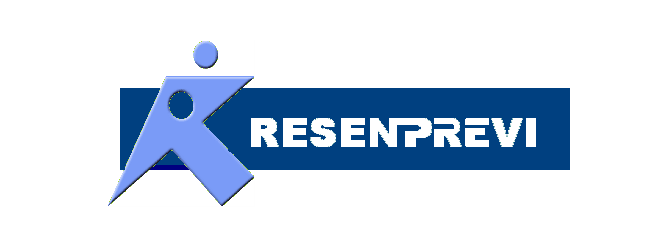 CNPJ: 04.947.432/0001-65AUTORIZAÇÃO DE APLICAÇÃO E RESGATE - APRUnidade Gestora do RPPS: Instituto de Previdência dos Servidores Públicos do Município de Resende - RESENPREVICNPJ: 04.947.432/0001-65Nº. 110 / ANO: 2014Nº. 110 / ANO: 2014AUTORIZAÇÃO DE APLICAÇÃO E RESGATE - APRUnidade Gestora do RPPS: Instituto de Previdência dos Servidores Públicos do Município de Resende - RESENPREVICNPJ: 04.947.432/0001-65AUTORIZAÇÃO DE APLICAÇÃO E RESGATE - APRUnidade Gestora do RPPS: Instituto de Previdência dos Servidores Públicos do Município de Resende - RESENPREVICNPJ: 04.947.432/0001-65Nº. 110 / ANO: 2014Nº. 110 / ANO: 2014AUTORIZAÇÃO DE APLICAÇÃO E RESGATE - APRUnidade Gestora do RPPS: Instituto de Previdência dos Servidores Públicos do Município de Resende - RESENPREVICNPJ: 04.947.432/0001-65AUTORIZAÇÃO DE APLICAÇÃO E RESGATE - APRUnidade Gestora do RPPS: Instituto de Previdência dos Servidores Públicos do Município de Resende - RESENPREVICNPJ: 04.947.432/0001-65Nº. 110 / ANO: 2014Nº. 110 / ANO: 2014AUTORIZAÇÃO DE APLICAÇÃO E RESGATE - APRUnidade Gestora do RPPS: Instituto de Previdência dos Servidores Públicos do Município de Resende - RESENPREVICNPJ: 04.947.432/0001-65AUTORIZAÇÃO DE APLICAÇÃO E RESGATE - APRUnidade Gestora do RPPS: Instituto de Previdência dos Servidores Públicos do Município de Resende - RESENPREVICNPJ: 04.947.432/0001-65Data: 09/09/2014Data: 09/09/2014AUTORIZAÇÃO DE APLICAÇÃO E RESGATE - APRUnidade Gestora do RPPS: Instituto de Previdência dos Servidores Públicos do Município de Resende - RESENPREVICNPJ: 04.947.432/0001-65AUTORIZAÇÃO DE APLICAÇÃO E RESGATE - APRUnidade Gestora do RPPS: Instituto de Previdência dos Servidores Públicos do Município de Resende - RESENPREVICNPJ: 04.947.432/0001-65Data: 09/09/2014Data: 09/09/2014VALOR (R$): 5.000.000,00 (Cinco milhões de reais)VALOR (R$): 5.000.000,00 (Cinco milhões de reais)Dispositivo da Resolução do CMN:FI 100% títulos TN – Art. 7º, I, “b”Dispositivo da Resolução do CMN:FI 100% títulos TN – Art. 7º, I, “b”HISTÓRICO DA OPERAÇÃODescrição da operação: RESGATEDe acordo com informe de avaliação de cenários e de nossa carteira feita pela empresa de Consultoria Crédito & Mercado, em que recomenda a diminuição da exposição em Fundos IMA-B, para alcançarmos uma meta de, aproximadamente, 50%(cinqüenta por cento) do patrimônio neste tipo de fundo. Uma vez que o cenário após as eleições é imprevisível, e também para garantirmos o cumprimento da nossa meta atuarial que já foi atingida neste ano. O comitê considerou pertinente as recomendações, decidindo transferir do IMA-B5+ para aplicações no BANCO DO BRASIL (IRFM-1), IMA-B TP e do Fundo NOVO BRASIL para CAIXA ECONÔMICA FEDERAL (IRFM-1), e IMA-B TP para B RADESCO (IRFM-1), conforme deliberação do COMITÊ DE INVESTIMENTOS. (Ata 028 de 09/09/2014)  BB Previdenciário RF IRF-M1 T´P – CNPJ nº. 13.327.340/0001-73FI 100% Títulos TN – Art. 7º, I, ”b” - Agência 0131-7 – conta corrente 18.398-9HISTÓRICO DA OPERAÇÃODescrição da operação: RESGATEDe acordo com informe de avaliação de cenários e de nossa carteira feita pela empresa de Consultoria Crédito & Mercado, em que recomenda a diminuição da exposição em Fundos IMA-B, para alcançarmos uma meta de, aproximadamente, 50%(cinqüenta por cento) do patrimônio neste tipo de fundo. Uma vez que o cenário após as eleições é imprevisível, e também para garantirmos o cumprimento da nossa meta atuarial que já foi atingida neste ano. O comitê considerou pertinente as recomendações, decidindo transferir do IMA-B5+ para aplicações no BANCO DO BRASIL (IRFM-1), IMA-B TP e do Fundo NOVO BRASIL para CAIXA ECONÔMICA FEDERAL (IRFM-1), e IMA-B TP para B RADESCO (IRFM-1), conforme deliberação do COMITÊ DE INVESTIMENTOS. (Ata 028 de 09/09/2014)  BB Previdenciário RF IRF-M1 T´P – CNPJ nº. 13.327.340/0001-73FI 100% Títulos TN – Art. 7º, I, ”b” - Agência 0131-7 – conta corrente 18.398-9HISTÓRICO DA OPERAÇÃODescrição da operação: RESGATEDe acordo com informe de avaliação de cenários e de nossa carteira feita pela empresa de Consultoria Crédito & Mercado, em que recomenda a diminuição da exposição em Fundos IMA-B, para alcançarmos uma meta de, aproximadamente, 50%(cinqüenta por cento) do patrimônio neste tipo de fundo. Uma vez que o cenário após as eleições é imprevisível, e também para garantirmos o cumprimento da nossa meta atuarial que já foi atingida neste ano. O comitê considerou pertinente as recomendações, decidindo transferir do IMA-B5+ para aplicações no BANCO DO BRASIL (IRFM-1), IMA-B TP e do Fundo NOVO BRASIL para CAIXA ECONÔMICA FEDERAL (IRFM-1), e IMA-B TP para B RADESCO (IRFM-1), conforme deliberação do COMITÊ DE INVESTIMENTOS. (Ata 028 de 09/09/2014)  BB Previdenciário RF IRF-M1 T´P – CNPJ nº. 13.327.340/0001-73FI 100% Títulos TN – Art. 7º, I, ”b” - Agência 0131-7 – conta corrente 18.398-9HISTÓRICO DA OPERAÇÃODescrição da operação: RESGATEDe acordo com informe de avaliação de cenários e de nossa carteira feita pela empresa de Consultoria Crédito & Mercado, em que recomenda a diminuição da exposição em Fundos IMA-B, para alcançarmos uma meta de, aproximadamente, 50%(cinqüenta por cento) do patrimônio neste tipo de fundo. Uma vez que o cenário após as eleições é imprevisível, e também para garantirmos o cumprimento da nossa meta atuarial que já foi atingida neste ano. O comitê considerou pertinente as recomendações, decidindo transferir do IMA-B5+ para aplicações no BANCO DO BRASIL (IRFM-1), IMA-B TP e do Fundo NOVO BRASIL para CAIXA ECONÔMICA FEDERAL (IRFM-1), e IMA-B TP para B RADESCO (IRFM-1), conforme deliberação do COMITÊ DE INVESTIMENTOS. (Ata 028 de 09/09/2014)  BB Previdenciário RF IRF-M1 T´P – CNPJ nº. 13.327.340/0001-73FI 100% Títulos TN – Art. 7º, I, ”b” - Agência 0131-7 – conta corrente 18.398-9HISTÓRICO DA OPERAÇÃODescrição da operação: RESGATEDe acordo com informe de avaliação de cenários e de nossa carteira feita pela empresa de Consultoria Crédito & Mercado, em que recomenda a diminuição da exposição em Fundos IMA-B, para alcançarmos uma meta de, aproximadamente, 50%(cinqüenta por cento) do patrimônio neste tipo de fundo. Uma vez que o cenário após as eleições é imprevisível, e também para garantirmos o cumprimento da nossa meta atuarial que já foi atingida neste ano. O comitê considerou pertinente as recomendações, decidindo transferir do IMA-B5+ para aplicações no BANCO DO BRASIL (IRFM-1), IMA-B TP e do Fundo NOVO BRASIL para CAIXA ECONÔMICA FEDERAL (IRFM-1), e IMA-B TP para B RADESCO (IRFM-1), conforme deliberação do COMITÊ DE INVESTIMENTOS. (Ata 028 de 09/09/2014)  BB Previdenciário RF IRF-M1 T´P – CNPJ nº. 13.327.340/0001-73FI 100% Títulos TN – Art. 7º, I, ”b” - Agência 0131-7 – conta corrente 18.398-9HISTÓRICO DA OPERAÇÃODescrição da operação: RESGATEDe acordo com informe de avaliação de cenários e de nossa carteira feita pela empresa de Consultoria Crédito & Mercado, em que recomenda a diminuição da exposição em Fundos IMA-B, para alcançarmos uma meta de, aproximadamente, 50%(cinqüenta por cento) do patrimônio neste tipo de fundo. Uma vez que o cenário após as eleições é imprevisível, e também para garantirmos o cumprimento da nossa meta atuarial que já foi atingida neste ano. O comitê considerou pertinente as recomendações, decidindo transferir do IMA-B5+ para aplicações no BANCO DO BRASIL (IRFM-1), IMA-B TP e do Fundo NOVO BRASIL para CAIXA ECONÔMICA FEDERAL (IRFM-1), e IMA-B TP para B RADESCO (IRFM-1), conforme deliberação do COMITÊ DE INVESTIMENTOS. (Ata 028 de 09/09/2014)  BB Previdenciário RF IRF-M1 T´P – CNPJ nº. 13.327.340/0001-73FI 100% Títulos TN – Art. 7º, I, ”b” - Agência 0131-7 – conta corrente 18.398-9HISTÓRICO DA OPERAÇÃODescrição da operação: RESGATEDe acordo com informe de avaliação de cenários e de nossa carteira feita pela empresa de Consultoria Crédito & Mercado, em que recomenda a diminuição da exposição em Fundos IMA-B, para alcançarmos uma meta de, aproximadamente, 50%(cinqüenta por cento) do patrimônio neste tipo de fundo. Uma vez que o cenário após as eleições é imprevisível, e também para garantirmos o cumprimento da nossa meta atuarial que já foi atingida neste ano. O comitê considerou pertinente as recomendações, decidindo transferir do IMA-B5+ para aplicações no BANCO DO BRASIL (IRFM-1), IMA-B TP e do Fundo NOVO BRASIL para CAIXA ECONÔMICA FEDERAL (IRFM-1), e IMA-B TP para B RADESCO (IRFM-1), conforme deliberação do COMITÊ DE INVESTIMENTOS. (Ata 028 de 09/09/2014)  BB Previdenciário RF IRF-M1 T´P – CNPJ nº. 13.327.340/0001-73FI 100% Títulos TN – Art. 7º, I, ”b” - Agência 0131-7 – conta corrente 18.398-9HISTÓRICO DA OPERAÇÃODescrição da operação: RESGATEDe acordo com informe de avaliação de cenários e de nossa carteira feita pela empresa de Consultoria Crédito & Mercado, em que recomenda a diminuição da exposição em Fundos IMA-B, para alcançarmos uma meta de, aproximadamente, 50%(cinqüenta por cento) do patrimônio neste tipo de fundo. Uma vez que o cenário após as eleições é imprevisível, e também para garantirmos o cumprimento da nossa meta atuarial que já foi atingida neste ano. O comitê considerou pertinente as recomendações, decidindo transferir do IMA-B5+ para aplicações no BANCO DO BRASIL (IRFM-1), IMA-B TP e do Fundo NOVO BRASIL para CAIXA ECONÔMICA FEDERAL (IRFM-1), e IMA-B TP para B RADESCO (IRFM-1), conforme deliberação do COMITÊ DE INVESTIMENTOS. (Ata 028 de 09/09/2014)  BB Previdenciário RF IRF-M1 T´P – CNPJ nº. 13.327.340/0001-73FI 100% Títulos TN – Art. 7º, I, ”b” - Agência 0131-7 – conta corrente 18.398-9HISTÓRICO DA OPERAÇÃODescrição da operação: RESGATEDe acordo com informe de avaliação de cenários e de nossa carteira feita pela empresa de Consultoria Crédito & Mercado, em que recomenda a diminuição da exposição em Fundos IMA-B, para alcançarmos uma meta de, aproximadamente, 50%(cinqüenta por cento) do patrimônio neste tipo de fundo. Uma vez que o cenário após as eleições é imprevisível, e também para garantirmos o cumprimento da nossa meta atuarial que já foi atingida neste ano. O comitê considerou pertinente as recomendações, decidindo transferir do IMA-B5+ para aplicações no BANCO DO BRASIL (IRFM-1), IMA-B TP e do Fundo NOVO BRASIL para CAIXA ECONÔMICA FEDERAL (IRFM-1), e IMA-B TP para B RADESCO (IRFM-1), conforme deliberação do COMITÊ DE INVESTIMENTOS. (Ata 028 de 09/09/2014)  BB Previdenciário RF IRF-M1 T´P – CNPJ nº. 13.327.340/0001-73FI 100% Títulos TN – Art. 7º, I, ”b” - Agência 0131-7 – conta corrente 18.398-9HISTÓRICO DA OPERAÇÃODescrição da operação: RESGATEDe acordo com informe de avaliação de cenários e de nossa carteira feita pela empresa de Consultoria Crédito & Mercado, em que recomenda a diminuição da exposição em Fundos IMA-B, para alcançarmos uma meta de, aproximadamente, 50%(cinqüenta por cento) do patrimônio neste tipo de fundo. Uma vez que o cenário após as eleições é imprevisível, e também para garantirmos o cumprimento da nossa meta atuarial que já foi atingida neste ano. O comitê considerou pertinente as recomendações, decidindo transferir do IMA-B5+ para aplicações no BANCO DO BRASIL (IRFM-1), IMA-B TP e do Fundo NOVO BRASIL para CAIXA ECONÔMICA FEDERAL (IRFM-1), e IMA-B TP para B RADESCO (IRFM-1), conforme deliberação do COMITÊ DE INVESTIMENTOS. (Ata 028 de 09/09/2014)  BB Previdenciário RF IRF-M1 T´P – CNPJ nº. 13.327.340/0001-73FI 100% Títulos TN – Art. 7º, I, ”b” - Agência 0131-7 – conta corrente 18.398-9HISTÓRICO DA OPERAÇÃODescrição da operação: RESGATEDe acordo com informe de avaliação de cenários e de nossa carteira feita pela empresa de Consultoria Crédito & Mercado, em que recomenda a diminuição da exposição em Fundos IMA-B, para alcançarmos uma meta de, aproximadamente, 50%(cinqüenta por cento) do patrimônio neste tipo de fundo. Uma vez que o cenário após as eleições é imprevisível, e também para garantirmos o cumprimento da nossa meta atuarial que já foi atingida neste ano. O comitê considerou pertinente as recomendações, decidindo transferir do IMA-B5+ para aplicações no BANCO DO BRASIL (IRFM-1), IMA-B TP e do Fundo NOVO BRASIL para CAIXA ECONÔMICA FEDERAL (IRFM-1), e IMA-B TP para B RADESCO (IRFM-1), conforme deliberação do COMITÊ DE INVESTIMENTOS. (Ata 028 de 09/09/2014)  BB Previdenciário RF IRF-M1 T´P – CNPJ nº. 13.327.340/0001-73FI 100% Títulos TN – Art. 7º, I, ”b” - Agência 0131-7 – conta corrente 18.398-9HISTÓRICO DA OPERAÇÃODescrição da operação: RESGATEDe acordo com informe de avaliação de cenários e de nossa carteira feita pela empresa de Consultoria Crédito & Mercado, em que recomenda a diminuição da exposição em Fundos IMA-B, para alcançarmos uma meta de, aproximadamente, 50%(cinqüenta por cento) do patrimônio neste tipo de fundo. Uma vez que o cenário após as eleições é imprevisível, e também para garantirmos o cumprimento da nossa meta atuarial que já foi atingida neste ano. O comitê considerou pertinente as recomendações, decidindo transferir do IMA-B5+ para aplicações no BANCO DO BRASIL (IRFM-1), IMA-B TP e do Fundo NOVO BRASIL para CAIXA ECONÔMICA FEDERAL (IRFM-1), e IMA-B TP para B RADESCO (IRFM-1), conforme deliberação do COMITÊ DE INVESTIMENTOS. (Ata 028 de 09/09/2014)  BB Previdenciário RF IRF-M1 T´P – CNPJ nº. 13.327.340/0001-73FI 100% Títulos TN – Art. 7º, I, ”b” - Agência 0131-7 – conta corrente 18.398-9HISTÓRICO DA OPERAÇÃODescrição da operação: RESGATEDe acordo com informe de avaliação de cenários e de nossa carteira feita pela empresa de Consultoria Crédito & Mercado, em que recomenda a diminuição da exposição em Fundos IMA-B, para alcançarmos uma meta de, aproximadamente, 50%(cinqüenta por cento) do patrimônio neste tipo de fundo. Uma vez que o cenário após as eleições é imprevisível, e também para garantirmos o cumprimento da nossa meta atuarial que já foi atingida neste ano. O comitê considerou pertinente as recomendações, decidindo transferir do IMA-B5+ para aplicações no BANCO DO BRASIL (IRFM-1), IMA-B TP e do Fundo NOVO BRASIL para CAIXA ECONÔMICA FEDERAL (IRFM-1), e IMA-B TP para B RADESCO (IRFM-1), conforme deliberação do COMITÊ DE INVESTIMENTOS. (Ata 028 de 09/09/2014)  BB Previdenciário RF IRF-M1 T´P – CNPJ nº. 13.327.340/0001-73FI 100% Títulos TN – Art. 7º, I, ”b” - Agência 0131-7 – conta corrente 18.398-9HISTÓRICO DA OPERAÇÃODescrição da operação: RESGATEDe acordo com informe de avaliação de cenários e de nossa carteira feita pela empresa de Consultoria Crédito & Mercado, em que recomenda a diminuição da exposição em Fundos IMA-B, para alcançarmos uma meta de, aproximadamente, 50%(cinqüenta por cento) do patrimônio neste tipo de fundo. Uma vez que o cenário após as eleições é imprevisível, e também para garantirmos o cumprimento da nossa meta atuarial que já foi atingida neste ano. O comitê considerou pertinente as recomendações, decidindo transferir do IMA-B5+ para aplicações no BANCO DO BRASIL (IRFM-1), IMA-B TP e do Fundo NOVO BRASIL para CAIXA ECONÔMICA FEDERAL (IRFM-1), e IMA-B TP para B RADESCO (IRFM-1), conforme deliberação do COMITÊ DE INVESTIMENTOS. (Ata 028 de 09/09/2014)  BB Previdenciário RF IRF-M1 T´P – CNPJ nº. 13.327.340/0001-73FI 100% Títulos TN – Art. 7º, I, ”b” - Agência 0131-7 – conta corrente 18.398-9HISTÓRICO DA OPERAÇÃODescrição da operação: RESGATEDe acordo com informe de avaliação de cenários e de nossa carteira feita pela empresa de Consultoria Crédito & Mercado, em que recomenda a diminuição da exposição em Fundos IMA-B, para alcançarmos uma meta de, aproximadamente, 50%(cinqüenta por cento) do patrimônio neste tipo de fundo. Uma vez que o cenário após as eleições é imprevisível, e também para garantirmos o cumprimento da nossa meta atuarial que já foi atingida neste ano. O comitê considerou pertinente as recomendações, decidindo transferir do IMA-B5+ para aplicações no BANCO DO BRASIL (IRFM-1), IMA-B TP e do Fundo NOVO BRASIL para CAIXA ECONÔMICA FEDERAL (IRFM-1), e IMA-B TP para B RADESCO (IRFM-1), conforme deliberação do COMITÊ DE INVESTIMENTOS. (Ata 028 de 09/09/2014)  BB Previdenciário RF IRF-M1 T´P – CNPJ nº. 13.327.340/0001-73FI 100% Títulos TN – Art. 7º, I, ”b” - Agência 0131-7 – conta corrente 18.398-9HISTÓRICO DA OPERAÇÃODescrição da operação: RESGATEDe acordo com informe de avaliação de cenários e de nossa carteira feita pela empresa de Consultoria Crédito & Mercado, em que recomenda a diminuição da exposição em Fundos IMA-B, para alcançarmos uma meta de, aproximadamente, 50%(cinqüenta por cento) do patrimônio neste tipo de fundo. Uma vez que o cenário após as eleições é imprevisível, e também para garantirmos o cumprimento da nossa meta atuarial que já foi atingida neste ano. O comitê considerou pertinente as recomendações, decidindo transferir do IMA-B5+ para aplicações no BANCO DO BRASIL (IRFM-1), IMA-B TP e do Fundo NOVO BRASIL para CAIXA ECONÔMICA FEDERAL (IRFM-1), e IMA-B TP para B RADESCO (IRFM-1), conforme deliberação do COMITÊ DE INVESTIMENTOS. (Ata 028 de 09/09/2014)  BB Previdenciário RF IRF-M1 T´P – CNPJ nº. 13.327.340/0001-73FI 100% Títulos TN – Art. 7º, I, ”b” - Agência 0131-7 – conta corrente 18.398-9HISTÓRICO DA OPERAÇÃODescrição da operação: RESGATEDe acordo com informe de avaliação de cenários e de nossa carteira feita pela empresa de Consultoria Crédito & Mercado, em que recomenda a diminuição da exposição em Fundos IMA-B, para alcançarmos uma meta de, aproximadamente, 50%(cinqüenta por cento) do patrimônio neste tipo de fundo. Uma vez que o cenário após as eleições é imprevisível, e também para garantirmos o cumprimento da nossa meta atuarial que já foi atingida neste ano. O comitê considerou pertinente as recomendações, decidindo transferir do IMA-B5+ para aplicações no BANCO DO BRASIL (IRFM-1), IMA-B TP e do Fundo NOVO BRASIL para CAIXA ECONÔMICA FEDERAL (IRFM-1), e IMA-B TP para B RADESCO (IRFM-1), conforme deliberação do COMITÊ DE INVESTIMENTOS. (Ata 028 de 09/09/2014)  BB Previdenciário RF IRF-M1 T´P – CNPJ nº. 13.327.340/0001-73FI 100% Títulos TN – Art. 7º, I, ”b” - Agência 0131-7 – conta corrente 18.398-9HISTÓRICO DA OPERAÇÃODescrição da operação: RESGATEDe acordo com informe de avaliação de cenários e de nossa carteira feita pela empresa de Consultoria Crédito & Mercado, em que recomenda a diminuição da exposição em Fundos IMA-B, para alcançarmos uma meta de, aproximadamente, 50%(cinqüenta por cento) do patrimônio neste tipo de fundo. Uma vez que o cenário após as eleições é imprevisível, e também para garantirmos o cumprimento da nossa meta atuarial que já foi atingida neste ano. O comitê considerou pertinente as recomendações, decidindo transferir do IMA-B5+ para aplicações no BANCO DO BRASIL (IRFM-1), IMA-B TP e do Fundo NOVO BRASIL para CAIXA ECONÔMICA FEDERAL (IRFM-1), e IMA-B TP para B RADESCO (IRFM-1), conforme deliberação do COMITÊ DE INVESTIMENTOS. (Ata 028 de 09/09/2014)  BB Previdenciário RF IRF-M1 T´P – CNPJ nº. 13.327.340/0001-73FI 100% Títulos TN – Art. 7º, I, ”b” - Agência 0131-7 – conta corrente 18.398-9HISTÓRICO DA OPERAÇÃODescrição da operação: RESGATEDe acordo com informe de avaliação de cenários e de nossa carteira feita pela empresa de Consultoria Crédito & Mercado, em que recomenda a diminuição da exposição em Fundos IMA-B, para alcançarmos uma meta de, aproximadamente, 50%(cinqüenta por cento) do patrimônio neste tipo de fundo. Uma vez que o cenário após as eleições é imprevisível, e também para garantirmos o cumprimento da nossa meta atuarial que já foi atingida neste ano. O comitê considerou pertinente as recomendações, decidindo transferir do IMA-B5+ para aplicações no BANCO DO BRASIL (IRFM-1), IMA-B TP e do Fundo NOVO BRASIL para CAIXA ECONÔMICA FEDERAL (IRFM-1), e IMA-B TP para B RADESCO (IRFM-1), conforme deliberação do COMITÊ DE INVESTIMENTOS. (Ata 028 de 09/09/2014)  BB Previdenciário RF IRF-M1 T´P – CNPJ nº. 13.327.340/0001-73FI 100% Títulos TN – Art. 7º, I, ”b” - Agência 0131-7 – conta corrente 18.398-9HISTÓRICO DA OPERAÇÃODescrição da operação: RESGATEDe acordo com informe de avaliação de cenários e de nossa carteira feita pela empresa de Consultoria Crédito & Mercado, em que recomenda a diminuição da exposição em Fundos IMA-B, para alcançarmos uma meta de, aproximadamente, 50%(cinqüenta por cento) do patrimônio neste tipo de fundo. Uma vez que o cenário após as eleições é imprevisível, e também para garantirmos o cumprimento da nossa meta atuarial que já foi atingida neste ano. O comitê considerou pertinente as recomendações, decidindo transferir do IMA-B5+ para aplicações no BANCO DO BRASIL (IRFM-1), IMA-B TP e do Fundo NOVO BRASIL para CAIXA ECONÔMICA FEDERAL (IRFM-1), e IMA-B TP para B RADESCO (IRFM-1), conforme deliberação do COMITÊ DE INVESTIMENTOS. (Ata 028 de 09/09/2014)  BB Previdenciário RF IRF-M1 T´P – CNPJ nº. 13.327.340/0001-73FI 100% Títulos TN – Art. 7º, I, ”b” - Agência 0131-7 – conta corrente 18.398-9HISTÓRICO DA OPERAÇÃODescrição da operação: RESGATEDe acordo com informe de avaliação de cenários e de nossa carteira feita pela empresa de Consultoria Crédito & Mercado, em que recomenda a diminuição da exposição em Fundos IMA-B, para alcançarmos uma meta de, aproximadamente, 50%(cinqüenta por cento) do patrimônio neste tipo de fundo. Uma vez que o cenário após as eleições é imprevisível, e também para garantirmos o cumprimento da nossa meta atuarial que já foi atingida neste ano. O comitê considerou pertinente as recomendações, decidindo transferir do IMA-B5+ para aplicações no BANCO DO BRASIL (IRFM-1), IMA-B TP e do Fundo NOVO BRASIL para CAIXA ECONÔMICA FEDERAL (IRFM-1), e IMA-B TP para B RADESCO (IRFM-1), conforme deliberação do COMITÊ DE INVESTIMENTOS. (Ata 028 de 09/09/2014)  BB Previdenciário RF IRF-M1 T´P – CNPJ nº. 13.327.340/0001-73FI 100% Títulos TN – Art. 7º, I, ”b” - Agência 0131-7 – conta corrente 18.398-9HISTÓRICO DA OPERAÇÃODescrição da operação: RESGATEDe acordo com informe de avaliação de cenários e de nossa carteira feita pela empresa de Consultoria Crédito & Mercado, em que recomenda a diminuição da exposição em Fundos IMA-B, para alcançarmos uma meta de, aproximadamente, 50%(cinqüenta por cento) do patrimônio neste tipo de fundo. Uma vez que o cenário após as eleições é imprevisível, e também para garantirmos o cumprimento da nossa meta atuarial que já foi atingida neste ano. O comitê considerou pertinente as recomendações, decidindo transferir do IMA-B5+ para aplicações no BANCO DO BRASIL (IRFM-1), IMA-B TP e do Fundo NOVO BRASIL para CAIXA ECONÔMICA FEDERAL (IRFM-1), e IMA-B TP para B RADESCO (IRFM-1), conforme deliberação do COMITÊ DE INVESTIMENTOS. (Ata 028 de 09/09/2014)  BB Previdenciário RF IRF-M1 T´P – CNPJ nº. 13.327.340/0001-73FI 100% Títulos TN – Art. 7º, I, ”b” - Agência 0131-7 – conta corrente 18.398-9HISTÓRICO DA OPERAÇÃODescrição da operação: RESGATEDe acordo com informe de avaliação de cenários e de nossa carteira feita pela empresa de Consultoria Crédito & Mercado, em que recomenda a diminuição da exposição em Fundos IMA-B, para alcançarmos uma meta de, aproximadamente, 50%(cinqüenta por cento) do patrimônio neste tipo de fundo. Uma vez que o cenário após as eleições é imprevisível, e também para garantirmos o cumprimento da nossa meta atuarial que já foi atingida neste ano. O comitê considerou pertinente as recomendações, decidindo transferir do IMA-B5+ para aplicações no BANCO DO BRASIL (IRFM-1), IMA-B TP e do Fundo NOVO BRASIL para CAIXA ECONÔMICA FEDERAL (IRFM-1), e IMA-B TP para B RADESCO (IRFM-1), conforme deliberação do COMITÊ DE INVESTIMENTOS. (Ata 028 de 09/09/2014)  BB Previdenciário RF IRF-M1 T´P – CNPJ nº. 13.327.340/0001-73FI 100% Títulos TN – Art. 7º, I, ”b” - Agência 0131-7 – conta corrente 18.398-9HISTÓRICO DA OPERAÇÃODescrição da operação: RESGATEDe acordo com informe de avaliação de cenários e de nossa carteira feita pela empresa de Consultoria Crédito & Mercado, em que recomenda a diminuição da exposição em Fundos IMA-B, para alcançarmos uma meta de, aproximadamente, 50%(cinqüenta por cento) do patrimônio neste tipo de fundo. Uma vez que o cenário após as eleições é imprevisível, e também para garantirmos o cumprimento da nossa meta atuarial que já foi atingida neste ano. O comitê considerou pertinente as recomendações, decidindo transferir do IMA-B5+ para aplicações no BANCO DO BRASIL (IRFM-1), IMA-B TP e do Fundo NOVO BRASIL para CAIXA ECONÔMICA FEDERAL (IRFM-1), e IMA-B TP para B RADESCO (IRFM-1), conforme deliberação do COMITÊ DE INVESTIMENTOS. (Ata 028 de 09/09/2014)  BB Previdenciário RF IRF-M1 T´P – CNPJ nº. 13.327.340/0001-73FI 100% Títulos TN – Art. 7º, I, ”b” - Agência 0131-7 – conta corrente 18.398-9HISTÓRICO DA OPERAÇÃODescrição da operação: RESGATEDe acordo com informe de avaliação de cenários e de nossa carteira feita pela empresa de Consultoria Crédito & Mercado, em que recomenda a diminuição da exposição em Fundos IMA-B, para alcançarmos uma meta de, aproximadamente, 50%(cinqüenta por cento) do patrimônio neste tipo de fundo. Uma vez que o cenário após as eleições é imprevisível, e também para garantirmos o cumprimento da nossa meta atuarial que já foi atingida neste ano. O comitê considerou pertinente as recomendações, decidindo transferir do IMA-B5+ para aplicações no BANCO DO BRASIL (IRFM-1), IMA-B TP e do Fundo NOVO BRASIL para CAIXA ECONÔMICA FEDERAL (IRFM-1), e IMA-B TP para B RADESCO (IRFM-1), conforme deliberação do COMITÊ DE INVESTIMENTOS. (Ata 028 de 09/09/2014)  BB Previdenciário RF IRF-M1 T´P – CNPJ nº. 13.327.340/0001-73FI 100% Títulos TN – Art. 7º, I, ”b” - Agência 0131-7 – conta corrente 18.398-9HISTÓRICO DA OPERAÇÃODescrição da operação: RESGATEDe acordo com informe de avaliação de cenários e de nossa carteira feita pela empresa de Consultoria Crédito & Mercado, em que recomenda a diminuição da exposição em Fundos IMA-B, para alcançarmos uma meta de, aproximadamente, 50%(cinqüenta por cento) do patrimônio neste tipo de fundo. Uma vez que o cenário após as eleições é imprevisível, e também para garantirmos o cumprimento da nossa meta atuarial que já foi atingida neste ano. O comitê considerou pertinente as recomendações, decidindo transferir do IMA-B5+ para aplicações no BANCO DO BRASIL (IRFM-1), IMA-B TP e do Fundo NOVO BRASIL para CAIXA ECONÔMICA FEDERAL (IRFM-1), e IMA-B TP para B RADESCO (IRFM-1), conforme deliberação do COMITÊ DE INVESTIMENTOS. (Ata 028 de 09/09/2014)  BB Previdenciário RF IRF-M1 T´P – CNPJ nº. 13.327.340/0001-73FI 100% Títulos TN – Art. 7º, I, ”b” - Agência 0131-7 – conta corrente 18.398-9HISTÓRICO DA OPERAÇÃODescrição da operação: RESGATEDe acordo com informe de avaliação de cenários e de nossa carteira feita pela empresa de Consultoria Crédito & Mercado, em que recomenda a diminuição da exposição em Fundos IMA-B, para alcançarmos uma meta de, aproximadamente, 50%(cinqüenta por cento) do patrimônio neste tipo de fundo. Uma vez que o cenário após as eleições é imprevisível, e também para garantirmos o cumprimento da nossa meta atuarial que já foi atingida neste ano. O comitê considerou pertinente as recomendações, decidindo transferir do IMA-B5+ para aplicações no BANCO DO BRASIL (IRFM-1), IMA-B TP e do Fundo NOVO BRASIL para CAIXA ECONÔMICA FEDERAL (IRFM-1), e IMA-B TP para B RADESCO (IRFM-1), conforme deliberação do COMITÊ DE INVESTIMENTOS. (Ata 028 de 09/09/2014)  BB Previdenciário RF IRF-M1 T´P – CNPJ nº. 13.327.340/0001-73FI 100% Títulos TN – Art. 7º, I, ”b” - Agência 0131-7 – conta corrente 18.398-9HISTÓRICO DA OPERAÇÃODescrição da operação: RESGATEDe acordo com informe de avaliação de cenários e de nossa carteira feita pela empresa de Consultoria Crédito & Mercado, em que recomenda a diminuição da exposição em Fundos IMA-B, para alcançarmos uma meta de, aproximadamente, 50%(cinqüenta por cento) do patrimônio neste tipo de fundo. Uma vez que o cenário após as eleições é imprevisível, e também para garantirmos o cumprimento da nossa meta atuarial que já foi atingida neste ano. O comitê considerou pertinente as recomendações, decidindo transferir do IMA-B5+ para aplicações no BANCO DO BRASIL (IRFM-1), IMA-B TP e do Fundo NOVO BRASIL para CAIXA ECONÔMICA FEDERAL (IRFM-1), e IMA-B TP para B RADESCO (IRFM-1), conforme deliberação do COMITÊ DE INVESTIMENTOS. (Ata 028 de 09/09/2014)  BB Previdenciário RF IRF-M1 T´P – CNPJ nº. 13.327.340/0001-73FI 100% Títulos TN – Art. 7º, I, ”b” - Agência 0131-7 – conta corrente 18.398-9HISTÓRICO DA OPERAÇÃODescrição da operação: RESGATEDe acordo com informe de avaliação de cenários e de nossa carteira feita pela empresa de Consultoria Crédito & Mercado, em que recomenda a diminuição da exposição em Fundos IMA-B, para alcançarmos uma meta de, aproximadamente, 50%(cinqüenta por cento) do patrimônio neste tipo de fundo. Uma vez que o cenário após as eleições é imprevisível, e também para garantirmos o cumprimento da nossa meta atuarial que já foi atingida neste ano. O comitê considerou pertinente as recomendações, decidindo transferir do IMA-B5+ para aplicações no BANCO DO BRASIL (IRFM-1), IMA-B TP e do Fundo NOVO BRASIL para CAIXA ECONÔMICA FEDERAL (IRFM-1), e IMA-B TP para B RADESCO (IRFM-1), conforme deliberação do COMITÊ DE INVESTIMENTOS. (Ata 028 de 09/09/2014)  BB Previdenciário RF IRF-M1 T´P – CNPJ nº. 13.327.340/0001-73FI 100% Títulos TN – Art. 7º, I, ”b” - Agência 0131-7 – conta corrente 18.398-9HISTÓRICO DA OPERAÇÃODescrição da operação: RESGATEDe acordo com informe de avaliação de cenários e de nossa carteira feita pela empresa de Consultoria Crédito & Mercado, em que recomenda a diminuição da exposição em Fundos IMA-B, para alcançarmos uma meta de, aproximadamente, 50%(cinqüenta por cento) do patrimônio neste tipo de fundo. Uma vez que o cenário após as eleições é imprevisível, e também para garantirmos o cumprimento da nossa meta atuarial que já foi atingida neste ano. O comitê considerou pertinente as recomendações, decidindo transferir do IMA-B5+ para aplicações no BANCO DO BRASIL (IRFM-1), IMA-B TP e do Fundo NOVO BRASIL para CAIXA ECONÔMICA FEDERAL (IRFM-1), e IMA-B TP para B RADESCO (IRFM-1), conforme deliberação do COMITÊ DE INVESTIMENTOS. (Ata 028 de 09/09/2014)  BB Previdenciário RF IRF-M1 T´P – CNPJ nº. 13.327.340/0001-73FI 100% Títulos TN – Art. 7º, I, ”b” - Agência 0131-7 – conta corrente 18.398-9HISTÓRICO DA OPERAÇÃODescrição da operação: RESGATEDe acordo com informe de avaliação de cenários e de nossa carteira feita pela empresa de Consultoria Crédito & Mercado, em que recomenda a diminuição da exposição em Fundos IMA-B, para alcançarmos uma meta de, aproximadamente, 50%(cinqüenta por cento) do patrimônio neste tipo de fundo. Uma vez que o cenário após as eleições é imprevisível, e também para garantirmos o cumprimento da nossa meta atuarial que já foi atingida neste ano. O comitê considerou pertinente as recomendações, decidindo transferir do IMA-B5+ para aplicações no BANCO DO BRASIL (IRFM-1), IMA-B TP e do Fundo NOVO BRASIL para CAIXA ECONÔMICA FEDERAL (IRFM-1), e IMA-B TP para B RADESCO (IRFM-1), conforme deliberação do COMITÊ DE INVESTIMENTOS. (Ata 028 de 09/09/2014)  BB Previdenciário RF IRF-M1 T´P – CNPJ nº. 13.327.340/0001-73FI 100% Títulos TN – Art. 7º, I, ”b” - Agência 0131-7 – conta corrente 18.398-9HISTÓRICO DA OPERAÇÃODescrição da operação: RESGATEDe acordo com informe de avaliação de cenários e de nossa carteira feita pela empresa de Consultoria Crédito & Mercado, em que recomenda a diminuição da exposição em Fundos IMA-B, para alcançarmos uma meta de, aproximadamente, 50%(cinqüenta por cento) do patrimônio neste tipo de fundo. Uma vez que o cenário após as eleições é imprevisível, e também para garantirmos o cumprimento da nossa meta atuarial que já foi atingida neste ano. O comitê considerou pertinente as recomendações, decidindo transferir do IMA-B5+ para aplicações no BANCO DO BRASIL (IRFM-1), IMA-B TP e do Fundo NOVO BRASIL para CAIXA ECONÔMICA FEDERAL (IRFM-1), e IMA-B TP para B RADESCO (IRFM-1), conforme deliberação do COMITÊ DE INVESTIMENTOS. (Ata 028 de 09/09/2014)  BB Previdenciário RF IRF-M1 T´P – CNPJ nº. 13.327.340/0001-73FI 100% Títulos TN – Art. 7º, I, ”b” - Agência 0131-7 – conta corrente 18.398-9HISTÓRICO DA OPERAÇÃODescrição da operação: RESGATEDe acordo com informe de avaliação de cenários e de nossa carteira feita pela empresa de Consultoria Crédito & Mercado, em que recomenda a diminuição da exposição em Fundos IMA-B, para alcançarmos uma meta de, aproximadamente, 50%(cinqüenta por cento) do patrimônio neste tipo de fundo. Uma vez que o cenário após as eleições é imprevisível, e também para garantirmos o cumprimento da nossa meta atuarial que já foi atingida neste ano. O comitê considerou pertinente as recomendações, decidindo transferir do IMA-B5+ para aplicações no BANCO DO BRASIL (IRFM-1), IMA-B TP e do Fundo NOVO BRASIL para CAIXA ECONÔMICA FEDERAL (IRFM-1), e IMA-B TP para B RADESCO (IRFM-1), conforme deliberação do COMITÊ DE INVESTIMENTOS. (Ata 028 de 09/09/2014)  BB Previdenciário RF IRF-M1 T´P – CNPJ nº. 13.327.340/0001-73FI 100% Títulos TN – Art. 7º, I, ”b” - Agência 0131-7 – conta corrente 18.398-9HISTÓRICO DA OPERAÇÃODescrição da operação: RESGATEDe acordo com informe de avaliação de cenários e de nossa carteira feita pela empresa de Consultoria Crédito & Mercado, em que recomenda a diminuição da exposição em Fundos IMA-B, para alcançarmos uma meta de, aproximadamente, 50%(cinqüenta por cento) do patrimônio neste tipo de fundo. Uma vez que o cenário após as eleições é imprevisível, e também para garantirmos o cumprimento da nossa meta atuarial que já foi atingida neste ano. O comitê considerou pertinente as recomendações, decidindo transferir do IMA-B5+ para aplicações no BANCO DO BRASIL (IRFM-1), IMA-B TP e do Fundo NOVO BRASIL para CAIXA ECONÔMICA FEDERAL (IRFM-1), e IMA-B TP para B RADESCO (IRFM-1), conforme deliberação do COMITÊ DE INVESTIMENTOS. (Ata 028 de 09/09/2014)  BB Previdenciário RF IRF-M1 T´P – CNPJ nº. 13.327.340/0001-73FI 100% Títulos TN – Art. 7º, I, ”b” - Agência 0131-7 – conta corrente 18.398-9HISTÓRICO DA OPERAÇÃODescrição da operação: RESGATEDe acordo com informe de avaliação de cenários e de nossa carteira feita pela empresa de Consultoria Crédito & Mercado, em que recomenda a diminuição da exposição em Fundos IMA-B, para alcançarmos uma meta de, aproximadamente, 50%(cinqüenta por cento) do patrimônio neste tipo de fundo. Uma vez que o cenário após as eleições é imprevisível, e também para garantirmos o cumprimento da nossa meta atuarial que já foi atingida neste ano. O comitê considerou pertinente as recomendações, decidindo transferir do IMA-B5+ para aplicações no BANCO DO BRASIL (IRFM-1), IMA-B TP e do Fundo NOVO BRASIL para CAIXA ECONÔMICA FEDERAL (IRFM-1), e IMA-B TP para B RADESCO (IRFM-1), conforme deliberação do COMITÊ DE INVESTIMENTOS. (Ata 028 de 09/09/2014)  BB Previdenciário RF IRF-M1 T´P – CNPJ nº. 13.327.340/0001-73FI 100% Títulos TN – Art. 7º, I, ”b” - Agência 0131-7 – conta corrente 18.398-9HISTÓRICO DA OPERAÇÃODescrição da operação: RESGATEDe acordo com informe de avaliação de cenários e de nossa carteira feita pela empresa de Consultoria Crédito & Mercado, em que recomenda a diminuição da exposição em Fundos IMA-B, para alcançarmos uma meta de, aproximadamente, 50%(cinqüenta por cento) do patrimônio neste tipo de fundo. Uma vez que o cenário após as eleições é imprevisível, e também para garantirmos o cumprimento da nossa meta atuarial que já foi atingida neste ano. O comitê considerou pertinente as recomendações, decidindo transferir do IMA-B5+ para aplicações no BANCO DO BRASIL (IRFM-1), IMA-B TP e do Fundo NOVO BRASIL para CAIXA ECONÔMICA FEDERAL (IRFM-1), e IMA-B TP para B RADESCO (IRFM-1), conforme deliberação do COMITÊ DE INVESTIMENTOS. (Ata 028 de 09/09/2014)  BB Previdenciário RF IRF-M1 T´P – CNPJ nº. 13.327.340/0001-73FI 100% Títulos TN – Art. 7º, I, ”b” - Agência 0131-7 – conta corrente 18.398-9HISTÓRICO DA OPERAÇÃODescrição da operação: RESGATEDe acordo com informe de avaliação de cenários e de nossa carteira feita pela empresa de Consultoria Crédito & Mercado, em que recomenda a diminuição da exposição em Fundos IMA-B, para alcançarmos uma meta de, aproximadamente, 50%(cinqüenta por cento) do patrimônio neste tipo de fundo. Uma vez que o cenário após as eleições é imprevisível, e também para garantirmos o cumprimento da nossa meta atuarial que já foi atingida neste ano. O comitê considerou pertinente as recomendações, decidindo transferir do IMA-B5+ para aplicações no BANCO DO BRASIL (IRFM-1), IMA-B TP e do Fundo NOVO BRASIL para CAIXA ECONÔMICA FEDERAL (IRFM-1), e IMA-B TP para B RADESCO (IRFM-1), conforme deliberação do COMITÊ DE INVESTIMENTOS. (Ata 028 de 09/09/2014)  BB Previdenciário RF IRF-M1 T´P – CNPJ nº. 13.327.340/0001-73FI 100% Títulos TN – Art. 7º, I, ”b” - Agência 0131-7 – conta corrente 18.398-9HISTÓRICO DA OPERAÇÃODescrição da operação: RESGATEDe acordo com informe de avaliação de cenários e de nossa carteira feita pela empresa de Consultoria Crédito & Mercado, em que recomenda a diminuição da exposição em Fundos IMA-B, para alcançarmos uma meta de, aproximadamente, 50%(cinqüenta por cento) do patrimônio neste tipo de fundo. Uma vez que o cenário após as eleições é imprevisível, e também para garantirmos o cumprimento da nossa meta atuarial que já foi atingida neste ano. O comitê considerou pertinente as recomendações, decidindo transferir do IMA-B5+ para aplicações no BANCO DO BRASIL (IRFM-1), IMA-B TP e do Fundo NOVO BRASIL para CAIXA ECONÔMICA FEDERAL (IRFM-1), e IMA-B TP para B RADESCO (IRFM-1), conforme deliberação do COMITÊ DE INVESTIMENTOS. (Ata 028 de 09/09/2014)  BB Previdenciário RF IRF-M1 T´P – CNPJ nº. 13.327.340/0001-73FI 100% Títulos TN – Art. 7º, I, ”b” - Agência 0131-7 – conta corrente 18.398-9HISTÓRICO DA OPERAÇÃODescrição da operação: RESGATEDe acordo com informe de avaliação de cenários e de nossa carteira feita pela empresa de Consultoria Crédito & Mercado, em que recomenda a diminuição da exposição em Fundos IMA-B, para alcançarmos uma meta de, aproximadamente, 50%(cinqüenta por cento) do patrimônio neste tipo de fundo. Uma vez que o cenário após as eleições é imprevisível, e também para garantirmos o cumprimento da nossa meta atuarial que já foi atingida neste ano. O comitê considerou pertinente as recomendações, decidindo transferir do IMA-B5+ para aplicações no BANCO DO BRASIL (IRFM-1), IMA-B TP e do Fundo NOVO BRASIL para CAIXA ECONÔMICA FEDERAL (IRFM-1), e IMA-B TP para B RADESCO (IRFM-1), conforme deliberação do COMITÊ DE INVESTIMENTOS. (Ata 028 de 09/09/2014)  BB Previdenciário RF IRF-M1 T´P – CNPJ nº. 13.327.340/0001-73FI 100% Títulos TN – Art. 7º, I, ”b” - Agência 0131-7 – conta corrente 18.398-9HISTÓRICO DA OPERAÇÃODescrição da operação: RESGATEDe acordo com informe de avaliação de cenários e de nossa carteira feita pela empresa de Consultoria Crédito & Mercado, em que recomenda a diminuição da exposição em Fundos IMA-B, para alcançarmos uma meta de, aproximadamente, 50%(cinqüenta por cento) do patrimônio neste tipo de fundo. Uma vez que o cenário após as eleições é imprevisível, e também para garantirmos o cumprimento da nossa meta atuarial que já foi atingida neste ano. O comitê considerou pertinente as recomendações, decidindo transferir do IMA-B5+ para aplicações no BANCO DO BRASIL (IRFM-1), IMA-B TP e do Fundo NOVO BRASIL para CAIXA ECONÔMICA FEDERAL (IRFM-1), e IMA-B TP para B RADESCO (IRFM-1), conforme deliberação do COMITÊ DE INVESTIMENTOS. (Ata 028 de 09/09/2014)  BB Previdenciário RF IRF-M1 T´P – CNPJ nº. 13.327.340/0001-73FI 100% Títulos TN – Art. 7º, I, ”b” - Agência 0131-7 – conta corrente 18.398-9HISTÓRICO DA OPERAÇÃODescrição da operação: RESGATEDe acordo com informe de avaliação de cenários e de nossa carteira feita pela empresa de Consultoria Crédito & Mercado, em que recomenda a diminuição da exposição em Fundos IMA-B, para alcançarmos uma meta de, aproximadamente, 50%(cinqüenta por cento) do patrimônio neste tipo de fundo. Uma vez que o cenário após as eleições é imprevisível, e também para garantirmos o cumprimento da nossa meta atuarial que já foi atingida neste ano. O comitê considerou pertinente as recomendações, decidindo transferir do IMA-B5+ para aplicações no BANCO DO BRASIL (IRFM-1), IMA-B TP e do Fundo NOVO BRASIL para CAIXA ECONÔMICA FEDERAL (IRFM-1), e IMA-B TP para B RADESCO (IRFM-1), conforme deliberação do COMITÊ DE INVESTIMENTOS. (Ata 028 de 09/09/2014)  BB Previdenciário RF IRF-M1 T´P – CNPJ nº. 13.327.340/0001-73FI 100% Títulos TN – Art. 7º, I, ”b” - Agência 0131-7 – conta corrente 18.398-9HISTÓRICO DA OPERAÇÃODescrição da operação: RESGATEDe acordo com informe de avaliação de cenários e de nossa carteira feita pela empresa de Consultoria Crédito & Mercado, em que recomenda a diminuição da exposição em Fundos IMA-B, para alcançarmos uma meta de, aproximadamente, 50%(cinqüenta por cento) do patrimônio neste tipo de fundo. Uma vez que o cenário após as eleições é imprevisível, e também para garantirmos o cumprimento da nossa meta atuarial que já foi atingida neste ano. O comitê considerou pertinente as recomendações, decidindo transferir do IMA-B5+ para aplicações no BANCO DO BRASIL (IRFM-1), IMA-B TP e do Fundo NOVO BRASIL para CAIXA ECONÔMICA FEDERAL (IRFM-1), e IMA-B TP para B RADESCO (IRFM-1), conforme deliberação do COMITÊ DE INVESTIMENTOS. (Ata 028 de 09/09/2014)  BB Previdenciário RF IRF-M1 T´P – CNPJ nº. 13.327.340/0001-73FI 100% Títulos TN – Art. 7º, I, ”b” - Agência 0131-7 – conta corrente 18.398-9HISTÓRICO DA OPERAÇÃODescrição da operação: RESGATEDe acordo com informe de avaliação de cenários e de nossa carteira feita pela empresa de Consultoria Crédito & Mercado, em que recomenda a diminuição da exposição em Fundos IMA-B, para alcançarmos uma meta de, aproximadamente, 50%(cinqüenta por cento) do patrimônio neste tipo de fundo. Uma vez que o cenário após as eleições é imprevisível, e também para garantirmos o cumprimento da nossa meta atuarial que já foi atingida neste ano. O comitê considerou pertinente as recomendações, decidindo transferir do IMA-B5+ para aplicações no BANCO DO BRASIL (IRFM-1), IMA-B TP e do Fundo NOVO BRASIL para CAIXA ECONÔMICA FEDERAL (IRFM-1), e IMA-B TP para B RADESCO (IRFM-1), conforme deliberação do COMITÊ DE INVESTIMENTOS. (Ata 028 de 09/09/2014)  BB Previdenciário RF IRF-M1 T´P – CNPJ nº. 13.327.340/0001-73FI 100% Títulos TN – Art. 7º, I, ”b” - Agência 0131-7 – conta corrente 18.398-9HISTÓRICO DA OPERAÇÃODescrição da operação: RESGATEDe acordo com informe de avaliação de cenários e de nossa carteira feita pela empresa de Consultoria Crédito & Mercado, em que recomenda a diminuição da exposição em Fundos IMA-B, para alcançarmos uma meta de, aproximadamente, 50%(cinqüenta por cento) do patrimônio neste tipo de fundo. Uma vez que o cenário após as eleições é imprevisível, e também para garantirmos o cumprimento da nossa meta atuarial que já foi atingida neste ano. O comitê considerou pertinente as recomendações, decidindo transferir do IMA-B5+ para aplicações no BANCO DO BRASIL (IRFM-1), IMA-B TP e do Fundo NOVO BRASIL para CAIXA ECONÔMICA FEDERAL (IRFM-1), e IMA-B TP para B RADESCO (IRFM-1), conforme deliberação do COMITÊ DE INVESTIMENTOS. (Ata 028 de 09/09/2014)  BB Previdenciário RF IRF-M1 T´P – CNPJ nº. 13.327.340/0001-73FI 100% Títulos TN – Art. 7º, I, ”b” - Agência 0131-7 – conta corrente 18.398-9HISTÓRICO DA OPERAÇÃODescrição da operação: RESGATEDe acordo com informe de avaliação de cenários e de nossa carteira feita pela empresa de Consultoria Crédito & Mercado, em que recomenda a diminuição da exposição em Fundos IMA-B, para alcançarmos uma meta de, aproximadamente, 50%(cinqüenta por cento) do patrimônio neste tipo de fundo. Uma vez que o cenário após as eleições é imprevisível, e também para garantirmos o cumprimento da nossa meta atuarial que já foi atingida neste ano. O comitê considerou pertinente as recomendações, decidindo transferir do IMA-B5+ para aplicações no BANCO DO BRASIL (IRFM-1), IMA-B TP e do Fundo NOVO BRASIL para CAIXA ECONÔMICA FEDERAL (IRFM-1), e IMA-B TP para B RADESCO (IRFM-1), conforme deliberação do COMITÊ DE INVESTIMENTOS. (Ata 028 de 09/09/2014)  BB Previdenciário RF IRF-M1 T´P – CNPJ nº. 13.327.340/0001-73FI 100% Títulos TN – Art. 7º, I, ”b” - Agência 0131-7 – conta corrente 18.398-9HISTÓRICO DA OPERAÇÃODescrição da operação: RESGATEDe acordo com informe de avaliação de cenários e de nossa carteira feita pela empresa de Consultoria Crédito & Mercado, em que recomenda a diminuição da exposição em Fundos IMA-B, para alcançarmos uma meta de, aproximadamente, 50%(cinqüenta por cento) do patrimônio neste tipo de fundo. Uma vez que o cenário após as eleições é imprevisível, e também para garantirmos o cumprimento da nossa meta atuarial que já foi atingida neste ano. O comitê considerou pertinente as recomendações, decidindo transferir do IMA-B5+ para aplicações no BANCO DO BRASIL (IRFM-1), IMA-B TP e do Fundo NOVO BRASIL para CAIXA ECONÔMICA FEDERAL (IRFM-1), e IMA-B TP para B RADESCO (IRFM-1), conforme deliberação do COMITÊ DE INVESTIMENTOS. (Ata 028 de 09/09/2014)  BB Previdenciário RF IRF-M1 T´P – CNPJ nº. 13.327.340/0001-73FI 100% Títulos TN – Art. 7º, I, ”b” - Agência 0131-7 – conta corrente 18.398-9HISTÓRICO DA OPERAÇÃODescrição da operação: RESGATEDe acordo com informe de avaliação de cenários e de nossa carteira feita pela empresa de Consultoria Crédito & Mercado, em que recomenda a diminuição da exposição em Fundos IMA-B, para alcançarmos uma meta de, aproximadamente, 50%(cinqüenta por cento) do patrimônio neste tipo de fundo. Uma vez que o cenário após as eleições é imprevisível, e também para garantirmos o cumprimento da nossa meta atuarial que já foi atingida neste ano. O comitê considerou pertinente as recomendações, decidindo transferir do IMA-B5+ para aplicações no BANCO DO BRASIL (IRFM-1), IMA-B TP e do Fundo NOVO BRASIL para CAIXA ECONÔMICA FEDERAL (IRFM-1), e IMA-B TP para B RADESCO (IRFM-1), conforme deliberação do COMITÊ DE INVESTIMENTOS. (Ata 028 de 09/09/2014)  BB Previdenciário RF IRF-M1 T´P – CNPJ nº. 13.327.340/0001-73FI 100% Títulos TN – Art. 7º, I, ”b” - Agência 0131-7 – conta corrente 18.398-9HISTÓRICO DA OPERAÇÃODescrição da operação: RESGATEDe acordo com informe de avaliação de cenários e de nossa carteira feita pela empresa de Consultoria Crédito & Mercado, em que recomenda a diminuição da exposição em Fundos IMA-B, para alcançarmos uma meta de, aproximadamente, 50%(cinqüenta por cento) do patrimônio neste tipo de fundo. Uma vez que o cenário após as eleições é imprevisível, e também para garantirmos o cumprimento da nossa meta atuarial que já foi atingida neste ano. O comitê considerou pertinente as recomendações, decidindo transferir do IMA-B5+ para aplicações no BANCO DO BRASIL (IRFM-1), IMA-B TP e do Fundo NOVO BRASIL para CAIXA ECONÔMICA FEDERAL (IRFM-1), e IMA-B TP para B RADESCO (IRFM-1), conforme deliberação do COMITÊ DE INVESTIMENTOS. (Ata 028 de 09/09/2014)  BB Previdenciário RF IRF-M1 T´P – CNPJ nº. 13.327.340/0001-73FI 100% Títulos TN – Art. 7º, I, ”b” - Agência 0131-7 – conta corrente 18.398-9HISTÓRICO DA OPERAÇÃODescrição da operação: RESGATEDe acordo com informe de avaliação de cenários e de nossa carteira feita pela empresa de Consultoria Crédito & Mercado, em que recomenda a diminuição da exposição em Fundos IMA-B, para alcançarmos uma meta de, aproximadamente, 50%(cinqüenta por cento) do patrimônio neste tipo de fundo. Uma vez que o cenário após as eleições é imprevisível, e também para garantirmos o cumprimento da nossa meta atuarial que já foi atingida neste ano. O comitê considerou pertinente as recomendações, decidindo transferir do IMA-B5+ para aplicações no BANCO DO BRASIL (IRFM-1), IMA-B TP e do Fundo NOVO BRASIL para CAIXA ECONÔMICA FEDERAL (IRFM-1), e IMA-B TP para B RADESCO (IRFM-1), conforme deliberação do COMITÊ DE INVESTIMENTOS. (Ata 028 de 09/09/2014)  BB Previdenciário RF IRF-M1 T´P – CNPJ nº. 13.327.340/0001-73FI 100% Títulos TN – Art. 7º, I, ”b” - Agência 0131-7 – conta corrente 18.398-9HISTÓRICO DA OPERAÇÃODescrição da operação: RESGATEDe acordo com informe de avaliação de cenários e de nossa carteira feita pela empresa de Consultoria Crédito & Mercado, em que recomenda a diminuição da exposição em Fundos IMA-B, para alcançarmos uma meta de, aproximadamente, 50%(cinqüenta por cento) do patrimônio neste tipo de fundo. Uma vez que o cenário após as eleições é imprevisível, e também para garantirmos o cumprimento da nossa meta atuarial que já foi atingida neste ano. O comitê considerou pertinente as recomendações, decidindo transferir do IMA-B5+ para aplicações no BANCO DO BRASIL (IRFM-1), IMA-B TP e do Fundo NOVO BRASIL para CAIXA ECONÔMICA FEDERAL (IRFM-1), e IMA-B TP para B RADESCO (IRFM-1), conforme deliberação do COMITÊ DE INVESTIMENTOS. (Ata 028 de 09/09/2014)  BB Previdenciário RF IRF-M1 T´P – CNPJ nº. 13.327.340/0001-73FI 100% Títulos TN – Art. 7º, I, ”b” - Agência 0131-7 – conta corrente 18.398-9HISTÓRICO DA OPERAÇÃODescrição da operação: RESGATEDe acordo com informe de avaliação de cenários e de nossa carteira feita pela empresa de Consultoria Crédito & Mercado, em que recomenda a diminuição da exposição em Fundos IMA-B, para alcançarmos uma meta de, aproximadamente, 50%(cinqüenta por cento) do patrimônio neste tipo de fundo. Uma vez que o cenário após as eleições é imprevisível, e também para garantirmos o cumprimento da nossa meta atuarial que já foi atingida neste ano. O comitê considerou pertinente as recomendações, decidindo transferir do IMA-B5+ para aplicações no BANCO DO BRASIL (IRFM-1), IMA-B TP e do Fundo NOVO BRASIL para CAIXA ECONÔMICA FEDERAL (IRFM-1), e IMA-B TP para B RADESCO (IRFM-1), conforme deliberação do COMITÊ DE INVESTIMENTOS. (Ata 028 de 09/09/2014)  BB Previdenciário RF IRF-M1 T´P – CNPJ nº. 13.327.340/0001-73FI 100% Títulos TN – Art. 7º, I, ”b” - Agência 0131-7 – conta corrente 18.398-9HISTÓRICO DA OPERAÇÃODescrição da operação: RESGATEDe acordo com informe de avaliação de cenários e de nossa carteira feita pela empresa de Consultoria Crédito & Mercado, em que recomenda a diminuição da exposição em Fundos IMA-B, para alcançarmos uma meta de, aproximadamente, 50%(cinqüenta por cento) do patrimônio neste tipo de fundo. Uma vez que o cenário após as eleições é imprevisível, e também para garantirmos o cumprimento da nossa meta atuarial que já foi atingida neste ano. O comitê considerou pertinente as recomendações, decidindo transferir do IMA-B5+ para aplicações no BANCO DO BRASIL (IRFM-1), IMA-B TP e do Fundo NOVO BRASIL para CAIXA ECONÔMICA FEDERAL (IRFM-1), e IMA-B TP para B RADESCO (IRFM-1), conforme deliberação do COMITÊ DE INVESTIMENTOS. (Ata 028 de 09/09/2014)  BB Previdenciário RF IRF-M1 T´P – CNPJ nº. 13.327.340/0001-73FI 100% Títulos TN – Art. 7º, I, ”b” - Agência 0131-7 – conta corrente 18.398-9HISTÓRICO DA OPERAÇÃODescrição da operação: RESGATEDe acordo com informe de avaliação de cenários e de nossa carteira feita pela empresa de Consultoria Crédito & Mercado, em que recomenda a diminuição da exposição em Fundos IMA-B, para alcançarmos uma meta de, aproximadamente, 50%(cinqüenta por cento) do patrimônio neste tipo de fundo. Uma vez que o cenário após as eleições é imprevisível, e também para garantirmos o cumprimento da nossa meta atuarial que já foi atingida neste ano. O comitê considerou pertinente as recomendações, decidindo transferir do IMA-B5+ para aplicações no BANCO DO BRASIL (IRFM-1), IMA-B TP e do Fundo NOVO BRASIL para CAIXA ECONÔMICA FEDERAL (IRFM-1), e IMA-B TP para B RADESCO (IRFM-1), conforme deliberação do COMITÊ DE INVESTIMENTOS. (Ata 028 de 09/09/2014)  BB Previdenciário RF IRF-M1 T´P – CNPJ nº. 13.327.340/0001-73FI 100% Títulos TN – Art. 7º, I, ”b” - Agência 0131-7 – conta corrente 18.398-9HISTÓRICO DA OPERAÇÃODescrição da operação: RESGATEDe acordo com informe de avaliação de cenários e de nossa carteira feita pela empresa de Consultoria Crédito & Mercado, em que recomenda a diminuição da exposição em Fundos IMA-B, para alcançarmos uma meta de, aproximadamente, 50%(cinqüenta por cento) do patrimônio neste tipo de fundo. Uma vez que o cenário após as eleições é imprevisível, e também para garantirmos o cumprimento da nossa meta atuarial que já foi atingida neste ano. O comitê considerou pertinente as recomendações, decidindo transferir do IMA-B5+ para aplicações no BANCO DO BRASIL (IRFM-1), IMA-B TP e do Fundo NOVO BRASIL para CAIXA ECONÔMICA FEDERAL (IRFM-1), e IMA-B TP para B RADESCO (IRFM-1), conforme deliberação do COMITÊ DE INVESTIMENTOS. (Ata 028 de 09/09/2014)  BB Previdenciário RF IRF-M1 T´P – CNPJ nº. 13.327.340/0001-73FI 100% Títulos TN – Art. 7º, I, ”b” - Agência 0131-7 – conta corrente 18.398-9HISTÓRICO DA OPERAÇÃODescrição da operação: RESGATEDe acordo com informe de avaliação de cenários e de nossa carteira feita pela empresa de Consultoria Crédito & Mercado, em que recomenda a diminuição da exposição em Fundos IMA-B, para alcançarmos uma meta de, aproximadamente, 50%(cinqüenta por cento) do patrimônio neste tipo de fundo. Uma vez que o cenário após as eleições é imprevisível, e também para garantirmos o cumprimento da nossa meta atuarial que já foi atingida neste ano. O comitê considerou pertinente as recomendações, decidindo transferir do IMA-B5+ para aplicações no BANCO DO BRASIL (IRFM-1), IMA-B TP e do Fundo NOVO BRASIL para CAIXA ECONÔMICA FEDERAL (IRFM-1), e IMA-B TP para B RADESCO (IRFM-1), conforme deliberação do COMITÊ DE INVESTIMENTOS. (Ata 028 de 09/09/2014)  BB Previdenciário RF IRF-M1 T´P – CNPJ nº. 13.327.340/0001-73FI 100% Títulos TN – Art. 7º, I, ”b” - Agência 0131-7 – conta corrente 18.398-9HISTÓRICO DA OPERAÇÃODescrição da operação: RESGATEDe acordo com informe de avaliação de cenários e de nossa carteira feita pela empresa de Consultoria Crédito & Mercado, em que recomenda a diminuição da exposição em Fundos IMA-B, para alcançarmos uma meta de, aproximadamente, 50%(cinqüenta por cento) do patrimônio neste tipo de fundo. Uma vez que o cenário após as eleições é imprevisível, e também para garantirmos o cumprimento da nossa meta atuarial que já foi atingida neste ano. O comitê considerou pertinente as recomendações, decidindo transferir do IMA-B5+ para aplicações no BANCO DO BRASIL (IRFM-1), IMA-B TP e do Fundo NOVO BRASIL para CAIXA ECONÔMICA FEDERAL (IRFM-1), e IMA-B TP para B RADESCO (IRFM-1), conforme deliberação do COMITÊ DE INVESTIMENTOS. (Ata 028 de 09/09/2014)  BB Previdenciário RF IRF-M1 T´P – CNPJ nº. 13.327.340/0001-73FI 100% Títulos TN – Art. 7º, I, ”b” - Agência 0131-7 – conta corrente 18.398-9HISTÓRICO DA OPERAÇÃODescrição da operação: RESGATEDe acordo com informe de avaliação de cenários e de nossa carteira feita pela empresa de Consultoria Crédito & Mercado, em que recomenda a diminuição da exposição em Fundos IMA-B, para alcançarmos uma meta de, aproximadamente, 50%(cinqüenta por cento) do patrimônio neste tipo de fundo. Uma vez que o cenário após as eleições é imprevisível, e também para garantirmos o cumprimento da nossa meta atuarial que já foi atingida neste ano. O comitê considerou pertinente as recomendações, decidindo transferir do IMA-B5+ para aplicações no BANCO DO BRASIL (IRFM-1), IMA-B TP e do Fundo NOVO BRASIL para CAIXA ECONÔMICA FEDERAL (IRFM-1), e IMA-B TP para B RADESCO (IRFM-1), conforme deliberação do COMITÊ DE INVESTIMENTOS. (Ata 028 de 09/09/2014)  BB Previdenciário RF IRF-M1 T´P – CNPJ nº. 13.327.340/0001-73FI 100% Títulos TN – Art. 7º, I, ”b” - Agência 0131-7 – conta corrente 18.398-9HISTÓRICO DA OPERAÇÃODescrição da operação: RESGATEDe acordo com informe de avaliação de cenários e de nossa carteira feita pela empresa de Consultoria Crédito & Mercado, em que recomenda a diminuição da exposição em Fundos IMA-B, para alcançarmos uma meta de, aproximadamente, 50%(cinqüenta por cento) do patrimônio neste tipo de fundo. Uma vez que o cenário após as eleições é imprevisível, e também para garantirmos o cumprimento da nossa meta atuarial que já foi atingida neste ano. O comitê considerou pertinente as recomendações, decidindo transferir do IMA-B5+ para aplicações no BANCO DO BRASIL (IRFM-1), IMA-B TP e do Fundo NOVO BRASIL para CAIXA ECONÔMICA FEDERAL (IRFM-1), e IMA-B TP para B RADESCO (IRFM-1), conforme deliberação do COMITÊ DE INVESTIMENTOS. (Ata 028 de 09/09/2014)  BB Previdenciário RF IRF-M1 T´P – CNPJ nº. 13.327.340/0001-73FI 100% Títulos TN – Art. 7º, I, ”b” - Agência 0131-7 – conta corrente 18.398-9HISTÓRICO DA OPERAÇÃODescrição da operação: RESGATEDe acordo com informe de avaliação de cenários e de nossa carteira feita pela empresa de Consultoria Crédito & Mercado, em que recomenda a diminuição da exposição em Fundos IMA-B, para alcançarmos uma meta de, aproximadamente, 50%(cinqüenta por cento) do patrimônio neste tipo de fundo. Uma vez que o cenário após as eleições é imprevisível, e também para garantirmos o cumprimento da nossa meta atuarial que já foi atingida neste ano. O comitê considerou pertinente as recomendações, decidindo transferir do IMA-B5+ para aplicações no BANCO DO BRASIL (IRFM-1), IMA-B TP e do Fundo NOVO BRASIL para CAIXA ECONÔMICA FEDERAL (IRFM-1), e IMA-B TP para B RADESCO (IRFM-1), conforme deliberação do COMITÊ DE INVESTIMENTOS. (Ata 028 de 09/09/2014)  BB Previdenciário RF IRF-M1 T´P – CNPJ nº. 13.327.340/0001-73FI 100% Títulos TN – Art. 7º, I, ”b” - Agência 0131-7 – conta corrente 18.398-9HISTÓRICO DA OPERAÇÃODescrição da operação: RESGATEDe acordo com informe de avaliação de cenários e de nossa carteira feita pela empresa de Consultoria Crédito & Mercado, em que recomenda a diminuição da exposição em Fundos IMA-B, para alcançarmos uma meta de, aproximadamente, 50%(cinqüenta por cento) do patrimônio neste tipo de fundo. Uma vez que o cenário após as eleições é imprevisível, e também para garantirmos o cumprimento da nossa meta atuarial que já foi atingida neste ano. O comitê considerou pertinente as recomendações, decidindo transferir do IMA-B5+ para aplicações no BANCO DO BRASIL (IRFM-1), IMA-B TP e do Fundo NOVO BRASIL para CAIXA ECONÔMICA FEDERAL (IRFM-1), e IMA-B TP para B RADESCO (IRFM-1), conforme deliberação do COMITÊ DE INVESTIMENTOS. (Ata 028 de 09/09/2014)  BB Previdenciário RF IRF-M1 T´P – CNPJ nº. 13.327.340/0001-73FI 100% Títulos TN – Art. 7º, I, ”b” - Agência 0131-7 – conta corrente 18.398-9HISTÓRICO DA OPERAÇÃODescrição da operação: RESGATEDe acordo com informe de avaliação de cenários e de nossa carteira feita pela empresa de Consultoria Crédito & Mercado, em que recomenda a diminuição da exposição em Fundos IMA-B, para alcançarmos uma meta de, aproximadamente, 50%(cinqüenta por cento) do patrimônio neste tipo de fundo. Uma vez que o cenário após as eleições é imprevisível, e também para garantirmos o cumprimento da nossa meta atuarial que já foi atingida neste ano. O comitê considerou pertinente as recomendações, decidindo transferir do IMA-B5+ para aplicações no BANCO DO BRASIL (IRFM-1), IMA-B TP e do Fundo NOVO BRASIL para CAIXA ECONÔMICA FEDERAL (IRFM-1), e IMA-B TP para B RADESCO (IRFM-1), conforme deliberação do COMITÊ DE INVESTIMENTOS. (Ata 028 de 09/09/2014)  BB Previdenciário RF IRF-M1 T´P – CNPJ nº. 13.327.340/0001-73FI 100% Títulos TN – Art. 7º, I, ”b” - Agência 0131-7 – conta corrente 18.398-9HISTÓRICO DA OPERAÇÃODescrição da operação: RESGATEDe acordo com informe de avaliação de cenários e de nossa carteira feita pela empresa de Consultoria Crédito & Mercado, em que recomenda a diminuição da exposição em Fundos IMA-B, para alcançarmos uma meta de, aproximadamente, 50%(cinqüenta por cento) do patrimônio neste tipo de fundo. Uma vez que o cenário após as eleições é imprevisível, e também para garantirmos o cumprimento da nossa meta atuarial que já foi atingida neste ano. O comitê considerou pertinente as recomendações, decidindo transferir do IMA-B5+ para aplicações no BANCO DO BRASIL (IRFM-1), IMA-B TP e do Fundo NOVO BRASIL para CAIXA ECONÔMICA FEDERAL (IRFM-1), e IMA-B TP para B RADESCO (IRFM-1), conforme deliberação do COMITÊ DE INVESTIMENTOS. (Ata 028 de 09/09/2014)  BB Previdenciário RF IRF-M1 T´P – CNPJ nº. 13.327.340/0001-73FI 100% Títulos TN – Art. 7º, I, ”b” - Agência 0131-7 – conta corrente 18.398-9HISTÓRICO DA OPERAÇÃODescrição da operação: RESGATEDe acordo com informe de avaliação de cenários e de nossa carteira feita pela empresa de Consultoria Crédito & Mercado, em que recomenda a diminuição da exposição em Fundos IMA-B, para alcançarmos uma meta de, aproximadamente, 50%(cinqüenta por cento) do patrimônio neste tipo de fundo. Uma vez que o cenário após as eleições é imprevisível, e também para garantirmos o cumprimento da nossa meta atuarial que já foi atingida neste ano. O comitê considerou pertinente as recomendações, decidindo transferir do IMA-B5+ para aplicações no BANCO DO BRASIL (IRFM-1), IMA-B TP e do Fundo NOVO BRASIL para CAIXA ECONÔMICA FEDERAL (IRFM-1), e IMA-B TP para B RADESCO (IRFM-1), conforme deliberação do COMITÊ DE INVESTIMENTOS. (Ata 028 de 09/09/2014)  BB Previdenciário RF IRF-M1 T´P – CNPJ nº. 13.327.340/0001-73FI 100% Títulos TN – Art. 7º, I, ”b” - Agência 0131-7 – conta corrente 18.398-9HISTÓRICO DA OPERAÇÃODescrição da operação: RESGATEDe acordo com informe de avaliação de cenários e de nossa carteira feita pela empresa de Consultoria Crédito & Mercado, em que recomenda a diminuição da exposição em Fundos IMA-B, para alcançarmos uma meta de, aproximadamente, 50%(cinqüenta por cento) do patrimônio neste tipo de fundo. Uma vez que o cenário após as eleições é imprevisível, e também para garantirmos o cumprimento da nossa meta atuarial que já foi atingida neste ano. O comitê considerou pertinente as recomendações, decidindo transferir do IMA-B5+ para aplicações no BANCO DO BRASIL (IRFM-1), IMA-B TP e do Fundo NOVO BRASIL para CAIXA ECONÔMICA FEDERAL (IRFM-1), e IMA-B TP para B RADESCO (IRFM-1), conforme deliberação do COMITÊ DE INVESTIMENTOS. (Ata 028 de 09/09/2014)  BB Previdenciário RF IRF-M1 T´P – CNPJ nº. 13.327.340/0001-73FI 100% Títulos TN – Art. 7º, I, ”b” - Agência 0131-7 – conta corrente 18.398-9HISTÓRICO DA OPERAÇÃODescrição da operação: RESGATEDe acordo com informe de avaliação de cenários e de nossa carteira feita pela empresa de Consultoria Crédito & Mercado, em que recomenda a diminuição da exposição em Fundos IMA-B, para alcançarmos uma meta de, aproximadamente, 50%(cinqüenta por cento) do patrimônio neste tipo de fundo. Uma vez que o cenário após as eleições é imprevisível, e também para garantirmos o cumprimento da nossa meta atuarial que já foi atingida neste ano. O comitê considerou pertinente as recomendações, decidindo transferir do IMA-B5+ para aplicações no BANCO DO BRASIL (IRFM-1), IMA-B TP e do Fundo NOVO BRASIL para CAIXA ECONÔMICA FEDERAL (IRFM-1), e IMA-B TP para B RADESCO (IRFM-1), conforme deliberação do COMITÊ DE INVESTIMENTOS. (Ata 028 de 09/09/2014)  BB Previdenciário RF IRF-M1 T´P – CNPJ nº. 13.327.340/0001-73FI 100% Títulos TN – Art. 7º, I, ”b” - Agência 0131-7 – conta corrente 18.398-9HISTÓRICO DA OPERAÇÃODescrição da operação: RESGATEDe acordo com informe de avaliação de cenários e de nossa carteira feita pela empresa de Consultoria Crédito & Mercado, em que recomenda a diminuição da exposição em Fundos IMA-B, para alcançarmos uma meta de, aproximadamente, 50%(cinqüenta por cento) do patrimônio neste tipo de fundo. Uma vez que o cenário após as eleições é imprevisível, e também para garantirmos o cumprimento da nossa meta atuarial que já foi atingida neste ano. O comitê considerou pertinente as recomendações, decidindo transferir do IMA-B5+ para aplicações no BANCO DO BRASIL (IRFM-1), IMA-B TP e do Fundo NOVO BRASIL para CAIXA ECONÔMICA FEDERAL (IRFM-1), e IMA-B TP para B RADESCO (IRFM-1), conforme deliberação do COMITÊ DE INVESTIMENTOS. (Ata 028 de 09/09/2014)  BB Previdenciário RF IRF-M1 T´P – CNPJ nº. 13.327.340/0001-73FI 100% Títulos TN – Art. 7º, I, ”b” - Agência 0131-7 – conta corrente 18.398-9HISTÓRICO DA OPERAÇÃODescrição da operação: RESGATEDe acordo com informe de avaliação de cenários e de nossa carteira feita pela empresa de Consultoria Crédito & Mercado, em que recomenda a diminuição da exposição em Fundos IMA-B, para alcançarmos uma meta de, aproximadamente, 50%(cinqüenta por cento) do patrimônio neste tipo de fundo. Uma vez que o cenário após as eleições é imprevisível, e também para garantirmos o cumprimento da nossa meta atuarial que já foi atingida neste ano. O comitê considerou pertinente as recomendações, decidindo transferir do IMA-B5+ para aplicações no BANCO DO BRASIL (IRFM-1), IMA-B TP e do Fundo NOVO BRASIL para CAIXA ECONÔMICA FEDERAL (IRFM-1), e IMA-B TP para B RADESCO (IRFM-1), conforme deliberação do COMITÊ DE INVESTIMENTOS. (Ata 028 de 09/09/2014)  BB Previdenciário RF IRF-M1 T´P – CNPJ nº. 13.327.340/0001-73FI 100% Títulos TN – Art. 7º, I, ”b” - Agência 0131-7 – conta corrente 18.398-9HISTÓRICO DA OPERAÇÃODescrição da operação: RESGATEDe acordo com informe de avaliação de cenários e de nossa carteira feita pela empresa de Consultoria Crédito & Mercado, em que recomenda a diminuição da exposição em Fundos IMA-B, para alcançarmos uma meta de, aproximadamente, 50%(cinqüenta por cento) do patrimônio neste tipo de fundo. Uma vez que o cenário após as eleições é imprevisível, e também para garantirmos o cumprimento da nossa meta atuarial que já foi atingida neste ano. O comitê considerou pertinente as recomendações, decidindo transferir do IMA-B5+ para aplicações no BANCO DO BRASIL (IRFM-1), IMA-B TP e do Fundo NOVO BRASIL para CAIXA ECONÔMICA FEDERAL (IRFM-1), e IMA-B TP para B RADESCO (IRFM-1), conforme deliberação do COMITÊ DE INVESTIMENTOS. (Ata 028 de 09/09/2014)  BB Previdenciário RF IRF-M1 T´P – CNPJ nº. 13.327.340/0001-73FI 100% Títulos TN – Art. 7º, I, ”b” - Agência 0131-7 – conta corrente 18.398-9HISTÓRICO DA OPERAÇÃODescrição da operação: RESGATEDe acordo com informe de avaliação de cenários e de nossa carteira feita pela empresa de Consultoria Crédito & Mercado, em que recomenda a diminuição da exposição em Fundos IMA-B, para alcançarmos uma meta de, aproximadamente, 50%(cinqüenta por cento) do patrimônio neste tipo de fundo. Uma vez que o cenário após as eleições é imprevisível, e também para garantirmos o cumprimento da nossa meta atuarial que já foi atingida neste ano. O comitê considerou pertinente as recomendações, decidindo transferir do IMA-B5+ para aplicações no BANCO DO BRASIL (IRFM-1), IMA-B TP e do Fundo NOVO BRASIL para CAIXA ECONÔMICA FEDERAL (IRFM-1), e IMA-B TP para B RADESCO (IRFM-1), conforme deliberação do COMITÊ DE INVESTIMENTOS. (Ata 028 de 09/09/2014)  BB Previdenciário RF IRF-M1 T´P – CNPJ nº. 13.327.340/0001-73FI 100% Títulos TN – Art. 7º, I, ”b” - Agência 0131-7 – conta corrente 18.398-9HISTÓRICO DA OPERAÇÃODescrição da operação: RESGATEDe acordo com informe de avaliação de cenários e de nossa carteira feita pela empresa de Consultoria Crédito & Mercado, em que recomenda a diminuição da exposição em Fundos IMA-B, para alcançarmos uma meta de, aproximadamente, 50%(cinqüenta por cento) do patrimônio neste tipo de fundo. Uma vez que o cenário após as eleições é imprevisível, e também para garantirmos o cumprimento da nossa meta atuarial que já foi atingida neste ano. O comitê considerou pertinente as recomendações, decidindo transferir do IMA-B5+ para aplicações no BANCO DO BRASIL (IRFM-1), IMA-B TP e do Fundo NOVO BRASIL para CAIXA ECONÔMICA FEDERAL (IRFM-1), e IMA-B TP para B RADESCO (IRFM-1), conforme deliberação do COMITÊ DE INVESTIMENTOS. (Ata 028 de 09/09/2014)  BB Previdenciário RF IRF-M1 T´P – CNPJ nº. 13.327.340/0001-73FI 100% Títulos TN – Art. 7º, I, ”b” - Agência 0131-7 – conta corrente 18.398-9HISTÓRICO DA OPERAÇÃODescrição da operação: RESGATEDe acordo com informe de avaliação de cenários e de nossa carteira feita pela empresa de Consultoria Crédito & Mercado, em que recomenda a diminuição da exposição em Fundos IMA-B, para alcançarmos uma meta de, aproximadamente, 50%(cinqüenta por cento) do patrimônio neste tipo de fundo. Uma vez que o cenário após as eleições é imprevisível, e também para garantirmos o cumprimento da nossa meta atuarial que já foi atingida neste ano. O comitê considerou pertinente as recomendações, decidindo transferir do IMA-B5+ para aplicações no BANCO DO BRASIL (IRFM-1), IMA-B TP e do Fundo NOVO BRASIL para CAIXA ECONÔMICA FEDERAL (IRFM-1), e IMA-B TP para B RADESCO (IRFM-1), conforme deliberação do COMITÊ DE INVESTIMENTOS. (Ata 028 de 09/09/2014)  BB Previdenciário RF IRF-M1 T´P – CNPJ nº. 13.327.340/0001-73FI 100% Títulos TN – Art. 7º, I, ”b” - Agência 0131-7 – conta corrente 18.398-9HISTÓRICO DA OPERAÇÃODescrição da operação: RESGATEDe acordo com informe de avaliação de cenários e de nossa carteira feita pela empresa de Consultoria Crédito & Mercado, em que recomenda a diminuição da exposição em Fundos IMA-B, para alcançarmos uma meta de, aproximadamente, 50%(cinqüenta por cento) do patrimônio neste tipo de fundo. Uma vez que o cenário após as eleições é imprevisível, e também para garantirmos o cumprimento da nossa meta atuarial que já foi atingida neste ano. O comitê considerou pertinente as recomendações, decidindo transferir do IMA-B5+ para aplicações no BANCO DO BRASIL (IRFM-1), IMA-B TP e do Fundo NOVO BRASIL para CAIXA ECONÔMICA FEDERAL (IRFM-1), e IMA-B TP para B RADESCO (IRFM-1), conforme deliberação do COMITÊ DE INVESTIMENTOS. (Ata 028 de 09/09/2014)  BB Previdenciário RF IRF-M1 T´P – CNPJ nº. 13.327.340/0001-73FI 100% Títulos TN – Art. 7º, I, ”b” - Agência 0131-7 – conta corrente 18.398-9HISTÓRICO DA OPERAÇÃODescrição da operação: RESGATEDe acordo com informe de avaliação de cenários e de nossa carteira feita pela empresa de Consultoria Crédito & Mercado, em que recomenda a diminuição da exposição em Fundos IMA-B, para alcançarmos uma meta de, aproximadamente, 50%(cinqüenta por cento) do patrimônio neste tipo de fundo. Uma vez que o cenário após as eleições é imprevisível, e também para garantirmos o cumprimento da nossa meta atuarial que já foi atingida neste ano. O comitê considerou pertinente as recomendações, decidindo transferir do IMA-B5+ para aplicações no BANCO DO BRASIL (IRFM-1), IMA-B TP e do Fundo NOVO BRASIL para CAIXA ECONÔMICA FEDERAL (IRFM-1), e IMA-B TP para B RADESCO (IRFM-1), conforme deliberação do COMITÊ DE INVESTIMENTOS. (Ata 028 de 09/09/2014)  BB Previdenciário RF IRF-M1 T´P – CNPJ nº. 13.327.340/0001-73FI 100% Títulos TN – Art. 7º, I, ”b” - Agência 0131-7 – conta corrente 18.398-9HISTÓRICO DA OPERAÇÃODescrição da operação: RESGATEDe acordo com informe de avaliação de cenários e de nossa carteira feita pela empresa de Consultoria Crédito & Mercado, em que recomenda a diminuição da exposição em Fundos IMA-B, para alcançarmos uma meta de, aproximadamente, 50%(cinqüenta por cento) do patrimônio neste tipo de fundo. Uma vez que o cenário após as eleições é imprevisível, e também para garantirmos o cumprimento da nossa meta atuarial que já foi atingida neste ano. O comitê considerou pertinente as recomendações, decidindo transferir do IMA-B5+ para aplicações no BANCO DO BRASIL (IRFM-1), IMA-B TP e do Fundo NOVO BRASIL para CAIXA ECONÔMICA FEDERAL (IRFM-1), e IMA-B TP para B RADESCO (IRFM-1), conforme deliberação do COMITÊ DE INVESTIMENTOS. (Ata 028 de 09/09/2014)  BB Previdenciário RF IRF-M1 T´P – CNPJ nº. 13.327.340/0001-73FI 100% Títulos TN – Art. 7º, I, ”b” - Agência 0131-7 – conta corrente 18.398-9HISTÓRICO DA OPERAÇÃODescrição da operação: RESGATEDe acordo com informe de avaliação de cenários e de nossa carteira feita pela empresa de Consultoria Crédito & Mercado, em que recomenda a diminuição da exposição em Fundos IMA-B, para alcançarmos uma meta de, aproximadamente, 50%(cinqüenta por cento) do patrimônio neste tipo de fundo. Uma vez que o cenário após as eleições é imprevisível, e também para garantirmos o cumprimento da nossa meta atuarial que já foi atingida neste ano. O comitê considerou pertinente as recomendações, decidindo transferir do IMA-B5+ para aplicações no BANCO DO BRASIL (IRFM-1), IMA-B TP e do Fundo NOVO BRASIL para CAIXA ECONÔMICA FEDERAL (IRFM-1), e IMA-B TP para B RADESCO (IRFM-1), conforme deliberação do COMITÊ DE INVESTIMENTOS. (Ata 028 de 09/09/2014)  BB Previdenciário RF IRF-M1 T´P – CNPJ nº. 13.327.340/0001-73FI 100% Títulos TN – Art. 7º, I, ”b” - Agência 0131-7 – conta corrente 18.398-9HISTÓRICO DA OPERAÇÃODescrição da operação: RESGATEDe acordo com informe de avaliação de cenários e de nossa carteira feita pela empresa de Consultoria Crédito & Mercado, em que recomenda a diminuição da exposição em Fundos IMA-B, para alcançarmos uma meta de, aproximadamente, 50%(cinqüenta por cento) do patrimônio neste tipo de fundo. Uma vez que o cenário após as eleições é imprevisível, e também para garantirmos o cumprimento da nossa meta atuarial que já foi atingida neste ano. O comitê considerou pertinente as recomendações, decidindo transferir do IMA-B5+ para aplicações no BANCO DO BRASIL (IRFM-1), IMA-B TP e do Fundo NOVO BRASIL para CAIXA ECONÔMICA FEDERAL (IRFM-1), e IMA-B TP para B RADESCO (IRFM-1), conforme deliberação do COMITÊ DE INVESTIMENTOS. (Ata 028 de 09/09/2014)  BB Previdenciário RF IRF-M1 T´P – CNPJ nº. 13.327.340/0001-73FI 100% Títulos TN – Art. 7º, I, ”b” - Agência 0131-7 – conta corrente 18.398-9HISTÓRICO DA OPERAÇÃODescrição da operação: RESGATEDe acordo com informe de avaliação de cenários e de nossa carteira feita pela empresa de Consultoria Crédito & Mercado, em que recomenda a diminuição da exposição em Fundos IMA-B, para alcançarmos uma meta de, aproximadamente, 50%(cinqüenta por cento) do patrimônio neste tipo de fundo. Uma vez que o cenário após as eleições é imprevisível, e também para garantirmos o cumprimento da nossa meta atuarial que já foi atingida neste ano. O comitê considerou pertinente as recomendações, decidindo transferir do IMA-B5+ para aplicações no BANCO DO BRASIL (IRFM-1), IMA-B TP e do Fundo NOVO BRASIL para CAIXA ECONÔMICA FEDERAL (IRFM-1), e IMA-B TP para B RADESCO (IRFM-1), conforme deliberação do COMITÊ DE INVESTIMENTOS. (Ata 028 de 09/09/2014)  BB Previdenciário RF IRF-M1 T´P – CNPJ nº. 13.327.340/0001-73FI 100% Títulos TN – Art. 7º, I, ”b” - Agência 0131-7 – conta corrente 18.398-9HISTÓRICO DA OPERAÇÃODescrição da operação: RESGATEDe acordo com informe de avaliação de cenários e de nossa carteira feita pela empresa de Consultoria Crédito & Mercado, em que recomenda a diminuição da exposição em Fundos IMA-B, para alcançarmos uma meta de, aproximadamente, 50%(cinqüenta por cento) do patrimônio neste tipo de fundo. Uma vez que o cenário após as eleições é imprevisível, e também para garantirmos o cumprimento da nossa meta atuarial que já foi atingida neste ano. O comitê considerou pertinente as recomendações, decidindo transferir do IMA-B5+ para aplicações no BANCO DO BRASIL (IRFM-1), IMA-B TP e do Fundo NOVO BRASIL para CAIXA ECONÔMICA FEDERAL (IRFM-1), e IMA-B TP para B RADESCO (IRFM-1), conforme deliberação do COMITÊ DE INVESTIMENTOS. (Ata 028 de 09/09/2014)  BB Previdenciário RF IRF-M1 T´P – CNPJ nº. 13.327.340/0001-73FI 100% Títulos TN – Art. 7º, I, ”b” - Agência 0131-7 – conta corrente 18.398-9HISTÓRICO DA OPERAÇÃODescrição da operação: RESGATEDe acordo com informe de avaliação de cenários e de nossa carteira feita pela empresa de Consultoria Crédito & Mercado, em que recomenda a diminuição da exposição em Fundos IMA-B, para alcançarmos uma meta de, aproximadamente, 50%(cinqüenta por cento) do patrimônio neste tipo de fundo. Uma vez que o cenário após as eleições é imprevisível, e também para garantirmos o cumprimento da nossa meta atuarial que já foi atingida neste ano. O comitê considerou pertinente as recomendações, decidindo transferir do IMA-B5+ para aplicações no BANCO DO BRASIL (IRFM-1), IMA-B TP e do Fundo NOVO BRASIL para CAIXA ECONÔMICA FEDERAL (IRFM-1), e IMA-B TP para B RADESCO (IRFM-1), conforme deliberação do COMITÊ DE INVESTIMENTOS. (Ata 028 de 09/09/2014)  BB Previdenciário RF IRF-M1 T´P – CNPJ nº. 13.327.340/0001-73FI 100% Títulos TN – Art. 7º, I, ”b” - Agência 0131-7 – conta corrente 18.398-9HISTÓRICO DA OPERAÇÃODescrição da operação: RESGATEDe acordo com informe de avaliação de cenários e de nossa carteira feita pela empresa de Consultoria Crédito & Mercado, em que recomenda a diminuição da exposição em Fundos IMA-B, para alcançarmos uma meta de, aproximadamente, 50%(cinqüenta por cento) do patrimônio neste tipo de fundo. Uma vez que o cenário após as eleições é imprevisível, e também para garantirmos o cumprimento da nossa meta atuarial que já foi atingida neste ano. O comitê considerou pertinente as recomendações, decidindo transferir do IMA-B5+ para aplicações no BANCO DO BRASIL (IRFM-1), IMA-B TP e do Fundo NOVO BRASIL para CAIXA ECONÔMICA FEDERAL (IRFM-1), e IMA-B TP para B RADESCO (IRFM-1), conforme deliberação do COMITÊ DE INVESTIMENTOS. (Ata 028 de 09/09/2014)  BB Previdenciário RF IRF-M1 T´P – CNPJ nº. 13.327.340/0001-73FI 100% Títulos TN – Art. 7º, I, ”b” - Agência 0131-7 – conta corrente 18.398-9HISTÓRICO DA OPERAÇÃODescrição da operação: RESGATEDe acordo com informe de avaliação de cenários e de nossa carteira feita pela empresa de Consultoria Crédito & Mercado, em que recomenda a diminuição da exposição em Fundos IMA-B, para alcançarmos uma meta de, aproximadamente, 50%(cinqüenta por cento) do patrimônio neste tipo de fundo. Uma vez que o cenário após as eleições é imprevisível, e também para garantirmos o cumprimento da nossa meta atuarial que já foi atingida neste ano. O comitê considerou pertinente as recomendações, decidindo transferir do IMA-B5+ para aplicações no BANCO DO BRASIL (IRFM-1), IMA-B TP e do Fundo NOVO BRASIL para CAIXA ECONÔMICA FEDERAL (IRFM-1), e IMA-B TP para B RADESCO (IRFM-1), conforme deliberação do COMITÊ DE INVESTIMENTOS. (Ata 028 de 09/09/2014)  BB Previdenciário RF IRF-M1 T´P – CNPJ nº. 13.327.340/0001-73FI 100% Títulos TN – Art. 7º, I, ”b” - Agência 0131-7 – conta corrente 18.398-9HISTÓRICO DA OPERAÇÃODescrição da operação: RESGATEDe acordo com informe de avaliação de cenários e de nossa carteira feita pela empresa de Consultoria Crédito & Mercado, em que recomenda a diminuição da exposição em Fundos IMA-B, para alcançarmos uma meta de, aproximadamente, 50%(cinqüenta por cento) do patrimônio neste tipo de fundo. Uma vez que o cenário após as eleições é imprevisível, e também para garantirmos o cumprimento da nossa meta atuarial que já foi atingida neste ano. O comitê considerou pertinente as recomendações, decidindo transferir do IMA-B5+ para aplicações no BANCO DO BRASIL (IRFM-1), IMA-B TP e do Fundo NOVO BRASIL para CAIXA ECONÔMICA FEDERAL (IRFM-1), e IMA-B TP para B RADESCO (IRFM-1), conforme deliberação do COMITÊ DE INVESTIMENTOS. (Ata 028 de 09/09/2014)  BB Previdenciário RF IRF-M1 T´P – CNPJ nº. 13.327.340/0001-73FI 100% Títulos TN – Art. 7º, I, ”b” - Agência 0131-7 – conta corrente 18.398-9HISTÓRICO DA OPERAÇÃODescrição da operação: RESGATEDe acordo com informe de avaliação de cenários e de nossa carteira feita pela empresa de Consultoria Crédito & Mercado, em que recomenda a diminuição da exposição em Fundos IMA-B, para alcançarmos uma meta de, aproximadamente, 50%(cinqüenta por cento) do patrimônio neste tipo de fundo. Uma vez que o cenário após as eleições é imprevisível, e também para garantirmos o cumprimento da nossa meta atuarial que já foi atingida neste ano. O comitê considerou pertinente as recomendações, decidindo transferir do IMA-B5+ para aplicações no BANCO DO BRASIL (IRFM-1), IMA-B TP e do Fundo NOVO BRASIL para CAIXA ECONÔMICA FEDERAL (IRFM-1), e IMA-B TP para B RADESCO (IRFM-1), conforme deliberação do COMITÊ DE INVESTIMENTOS. (Ata 028 de 09/09/2014)  BB Previdenciário RF IRF-M1 T´P – CNPJ nº. 13.327.340/0001-73FI 100% Títulos TN – Art. 7º, I, ”b” - Agência 0131-7 – conta corrente 18.398-9HISTÓRICO DA OPERAÇÃODescrição da operação: RESGATEDe acordo com informe de avaliação de cenários e de nossa carteira feita pela empresa de Consultoria Crédito & Mercado, em que recomenda a diminuição da exposição em Fundos IMA-B, para alcançarmos uma meta de, aproximadamente, 50%(cinqüenta por cento) do patrimônio neste tipo de fundo. Uma vez que o cenário após as eleições é imprevisível, e também para garantirmos o cumprimento da nossa meta atuarial que já foi atingida neste ano. O comitê considerou pertinente as recomendações, decidindo transferir do IMA-B5+ para aplicações no BANCO DO BRASIL (IRFM-1), IMA-B TP e do Fundo NOVO BRASIL para CAIXA ECONÔMICA FEDERAL (IRFM-1), e IMA-B TP para B RADESCO (IRFM-1), conforme deliberação do COMITÊ DE INVESTIMENTOS. (Ata 028 de 09/09/2014)  BB Previdenciário RF IRF-M1 T´P – CNPJ nº. 13.327.340/0001-73FI 100% Títulos TN – Art. 7º, I, ”b” - Agência 0131-7 – conta corrente 18.398-9HISTÓRICO DA OPERAÇÃODescrição da operação: RESGATEDe acordo com informe de avaliação de cenários e de nossa carteira feita pela empresa de Consultoria Crédito & Mercado, em que recomenda a diminuição da exposição em Fundos IMA-B, para alcançarmos uma meta de, aproximadamente, 50%(cinqüenta por cento) do patrimônio neste tipo de fundo. Uma vez que o cenário após as eleições é imprevisível, e também para garantirmos o cumprimento da nossa meta atuarial que já foi atingida neste ano. O comitê considerou pertinente as recomendações, decidindo transferir do IMA-B5+ para aplicações no BANCO DO BRASIL (IRFM-1), IMA-B TP e do Fundo NOVO BRASIL para CAIXA ECONÔMICA FEDERAL (IRFM-1), e IMA-B TP para B RADESCO (IRFM-1), conforme deliberação do COMITÊ DE INVESTIMENTOS. (Ata 028 de 09/09/2014)  BB Previdenciário RF IRF-M1 T´P – CNPJ nº. 13.327.340/0001-73FI 100% Títulos TN – Art. 7º, I, ”b” - Agência 0131-7 – conta corrente 18.398-9HISTÓRICO DA OPERAÇÃODescrição da operação: RESGATEDe acordo com informe de avaliação de cenários e de nossa carteira feita pela empresa de Consultoria Crédito & Mercado, em que recomenda a diminuição da exposição em Fundos IMA-B, para alcançarmos uma meta de, aproximadamente, 50%(cinqüenta por cento) do patrimônio neste tipo de fundo. Uma vez que o cenário após as eleições é imprevisível, e também para garantirmos o cumprimento da nossa meta atuarial que já foi atingida neste ano. O comitê considerou pertinente as recomendações, decidindo transferir do IMA-B5+ para aplicações no BANCO DO BRASIL (IRFM-1), IMA-B TP e do Fundo NOVO BRASIL para CAIXA ECONÔMICA FEDERAL (IRFM-1), e IMA-B TP para B RADESCO (IRFM-1), conforme deliberação do COMITÊ DE INVESTIMENTOS. (Ata 028 de 09/09/2014)  BB Previdenciário RF IRF-M1 T´P – CNPJ nº. 13.327.340/0001-73FI 100% Títulos TN – Art. 7º, I, ”b” - Agência 0131-7 – conta corrente 18.398-9HISTÓRICO DA OPERAÇÃODescrição da operação: RESGATEDe acordo com informe de avaliação de cenários e de nossa carteira feita pela empresa de Consultoria Crédito & Mercado, em que recomenda a diminuição da exposição em Fundos IMA-B, para alcançarmos uma meta de, aproximadamente, 50%(cinqüenta por cento) do patrimônio neste tipo de fundo. Uma vez que o cenário após as eleições é imprevisível, e também para garantirmos o cumprimento da nossa meta atuarial que já foi atingida neste ano. O comitê considerou pertinente as recomendações, decidindo transferir do IMA-B5+ para aplicações no BANCO DO BRASIL (IRFM-1), IMA-B TP e do Fundo NOVO BRASIL para CAIXA ECONÔMICA FEDERAL (IRFM-1), e IMA-B TP para B RADESCO (IRFM-1), conforme deliberação do COMITÊ DE INVESTIMENTOS. (Ata 028 de 09/09/2014)  BB Previdenciário RF IRF-M1 T´P – CNPJ nº. 13.327.340/0001-73FI 100% Títulos TN – Art. 7º, I, ”b” - Agência 0131-7 – conta corrente 18.398-9HISTÓRICO DA OPERAÇÃODescrição da operação: RESGATEDe acordo com informe de avaliação de cenários e de nossa carteira feita pela empresa de Consultoria Crédito & Mercado, em que recomenda a diminuição da exposição em Fundos IMA-B, para alcançarmos uma meta de, aproximadamente, 50%(cinqüenta por cento) do patrimônio neste tipo de fundo. Uma vez que o cenário após as eleições é imprevisível, e também para garantirmos o cumprimento da nossa meta atuarial que já foi atingida neste ano. O comitê considerou pertinente as recomendações, decidindo transferir do IMA-B5+ para aplicações no BANCO DO BRASIL (IRFM-1), IMA-B TP e do Fundo NOVO BRASIL para CAIXA ECONÔMICA FEDERAL (IRFM-1), e IMA-B TP para B RADESCO (IRFM-1), conforme deliberação do COMITÊ DE INVESTIMENTOS. (Ata 028 de 09/09/2014)  BB Previdenciário RF IRF-M1 T´P – CNPJ nº. 13.327.340/0001-73FI 100% Títulos TN – Art. 7º, I, ”b” - Agência 0131-7 – conta corrente 18.398-9HISTÓRICO DA OPERAÇÃODescrição da operação: RESGATEDe acordo com informe de avaliação de cenários e de nossa carteira feita pela empresa de Consultoria Crédito & Mercado, em que recomenda a diminuição da exposição em Fundos IMA-B, para alcançarmos uma meta de, aproximadamente, 50%(cinqüenta por cento) do patrimônio neste tipo de fundo. Uma vez que o cenário após as eleições é imprevisível, e também para garantirmos o cumprimento da nossa meta atuarial que já foi atingida neste ano. O comitê considerou pertinente as recomendações, decidindo transferir do IMA-B5+ para aplicações no BANCO DO BRASIL (IRFM-1), IMA-B TP e do Fundo NOVO BRASIL para CAIXA ECONÔMICA FEDERAL (IRFM-1), e IMA-B TP para B RADESCO (IRFM-1), conforme deliberação do COMITÊ DE INVESTIMENTOS. (Ata 028 de 09/09/2014)  BB Previdenciário RF IRF-M1 T´P – CNPJ nº. 13.327.340/0001-73FI 100% Títulos TN – Art. 7º, I, ”b” - Agência 0131-7 – conta corrente 18.398-9HISTÓRICO DA OPERAÇÃODescrição da operação: RESGATEDe acordo com informe de avaliação de cenários e de nossa carteira feita pela empresa de Consultoria Crédito & Mercado, em que recomenda a diminuição da exposição em Fundos IMA-B, para alcançarmos uma meta de, aproximadamente, 50%(cinqüenta por cento) do patrimônio neste tipo de fundo. Uma vez que o cenário após as eleições é imprevisível, e também para garantirmos o cumprimento da nossa meta atuarial que já foi atingida neste ano. O comitê considerou pertinente as recomendações, decidindo transferir do IMA-B5+ para aplicações no BANCO DO BRASIL (IRFM-1), IMA-B TP e do Fundo NOVO BRASIL para CAIXA ECONÔMICA FEDERAL (IRFM-1), e IMA-B TP para B RADESCO (IRFM-1), conforme deliberação do COMITÊ DE INVESTIMENTOS. (Ata 028 de 09/09/2014)  BB Previdenciário RF IRF-M1 T´P – CNPJ nº. 13.327.340/0001-73FI 100% Títulos TN – Art. 7º, I, ”b” - Agência 0131-7 – conta corrente 18.398-9HISTÓRICO DA OPERAÇÃODescrição da operação: RESGATEDe acordo com informe de avaliação de cenários e de nossa carteira feita pela empresa de Consultoria Crédito & Mercado, em que recomenda a diminuição da exposição em Fundos IMA-B, para alcançarmos uma meta de, aproximadamente, 50%(cinqüenta por cento) do patrimônio neste tipo de fundo. Uma vez que o cenário após as eleições é imprevisível, e também para garantirmos o cumprimento da nossa meta atuarial que já foi atingida neste ano. O comitê considerou pertinente as recomendações, decidindo transferir do IMA-B5+ para aplicações no BANCO DO BRASIL (IRFM-1), IMA-B TP e do Fundo NOVO BRASIL para CAIXA ECONÔMICA FEDERAL (IRFM-1), e IMA-B TP para B RADESCO (IRFM-1), conforme deliberação do COMITÊ DE INVESTIMENTOS. (Ata 028 de 09/09/2014)  BB Previdenciário RF IRF-M1 T´P – CNPJ nº. 13.327.340/0001-73FI 100% Títulos TN – Art. 7º, I, ”b” - Agência 0131-7 – conta corrente 18.398-9HISTÓRICO DA OPERAÇÃODescrição da operação: RESGATEDe acordo com informe de avaliação de cenários e de nossa carteira feita pela empresa de Consultoria Crédito & Mercado, em que recomenda a diminuição da exposição em Fundos IMA-B, para alcançarmos uma meta de, aproximadamente, 50%(cinqüenta por cento) do patrimônio neste tipo de fundo. Uma vez que o cenário após as eleições é imprevisível, e também para garantirmos o cumprimento da nossa meta atuarial que já foi atingida neste ano. O comitê considerou pertinente as recomendações, decidindo transferir do IMA-B5+ para aplicações no BANCO DO BRASIL (IRFM-1), IMA-B TP e do Fundo NOVO BRASIL para CAIXA ECONÔMICA FEDERAL (IRFM-1), e IMA-B TP para B RADESCO (IRFM-1), conforme deliberação do COMITÊ DE INVESTIMENTOS. (Ata 028 de 09/09/2014)  BB Previdenciário RF IRF-M1 T´P – CNPJ nº. 13.327.340/0001-73FI 100% Títulos TN – Art. 7º, I, ”b” - Agência 0131-7 – conta corrente 18.398-9HISTÓRICO DA OPERAÇÃODescrição da operação: RESGATEDe acordo com informe de avaliação de cenários e de nossa carteira feita pela empresa de Consultoria Crédito & Mercado, em que recomenda a diminuição da exposição em Fundos IMA-B, para alcançarmos uma meta de, aproximadamente, 50%(cinqüenta por cento) do patrimônio neste tipo de fundo. Uma vez que o cenário após as eleições é imprevisível, e também para garantirmos o cumprimento da nossa meta atuarial que já foi atingida neste ano. O comitê considerou pertinente as recomendações, decidindo transferir do IMA-B5+ para aplicações no BANCO DO BRASIL (IRFM-1), IMA-B TP e do Fundo NOVO BRASIL para CAIXA ECONÔMICA FEDERAL (IRFM-1), e IMA-B TP para B RADESCO (IRFM-1), conforme deliberação do COMITÊ DE INVESTIMENTOS. (Ata 028 de 09/09/2014)  BB Previdenciário RF IRF-M1 T´P – CNPJ nº. 13.327.340/0001-73FI 100% Títulos TN – Art. 7º, I, ”b” - Agência 0131-7 – conta corrente 18.398-9HISTÓRICO DA OPERAÇÃODescrição da operação: RESGATEDe acordo com informe de avaliação de cenários e de nossa carteira feita pela empresa de Consultoria Crédito & Mercado, em que recomenda a diminuição da exposição em Fundos IMA-B, para alcançarmos uma meta de, aproximadamente, 50%(cinqüenta por cento) do patrimônio neste tipo de fundo. Uma vez que o cenário após as eleições é imprevisível, e também para garantirmos o cumprimento da nossa meta atuarial que já foi atingida neste ano. O comitê considerou pertinente as recomendações, decidindo transferir do IMA-B5+ para aplicações no BANCO DO BRASIL (IRFM-1), IMA-B TP e do Fundo NOVO BRASIL para CAIXA ECONÔMICA FEDERAL (IRFM-1), e IMA-B TP para B RADESCO (IRFM-1), conforme deliberação do COMITÊ DE INVESTIMENTOS. (Ata 028 de 09/09/2014)  BB Previdenciário RF IRF-M1 T´P – CNPJ nº. 13.327.340/0001-73FI 100% Títulos TN – Art. 7º, I, ”b” - Agência 0131-7 – conta corrente 18.398-9HISTÓRICO DA OPERAÇÃODescrição da operação: RESGATEDe acordo com informe de avaliação de cenários e de nossa carteira feita pela empresa de Consultoria Crédito & Mercado, em que recomenda a diminuição da exposição em Fundos IMA-B, para alcançarmos uma meta de, aproximadamente, 50%(cinqüenta por cento) do patrimônio neste tipo de fundo. Uma vez que o cenário após as eleições é imprevisível, e também para garantirmos o cumprimento da nossa meta atuarial que já foi atingida neste ano. O comitê considerou pertinente as recomendações, decidindo transferir do IMA-B5+ para aplicações no BANCO DO BRASIL (IRFM-1), IMA-B TP e do Fundo NOVO BRASIL para CAIXA ECONÔMICA FEDERAL (IRFM-1), e IMA-B TP para B RADESCO (IRFM-1), conforme deliberação do COMITÊ DE INVESTIMENTOS. (Ata 028 de 09/09/2014)  BB Previdenciário RF IRF-M1 T´P – CNPJ nº. 13.327.340/0001-73FI 100% Títulos TN – Art. 7º, I, ”b” - Agência 0131-7 – conta corrente 18.398-9HISTÓRICO DA OPERAÇÃODescrição da operação: RESGATEDe acordo com informe de avaliação de cenários e de nossa carteira feita pela empresa de Consultoria Crédito & Mercado, em que recomenda a diminuição da exposição em Fundos IMA-B, para alcançarmos uma meta de, aproximadamente, 50%(cinqüenta por cento) do patrimônio neste tipo de fundo. Uma vez que o cenário após as eleições é imprevisível, e também para garantirmos o cumprimento da nossa meta atuarial que já foi atingida neste ano. O comitê considerou pertinente as recomendações, decidindo transferir do IMA-B5+ para aplicações no BANCO DO BRASIL (IRFM-1), IMA-B TP e do Fundo NOVO BRASIL para CAIXA ECONÔMICA FEDERAL (IRFM-1), e IMA-B TP para B RADESCO (IRFM-1), conforme deliberação do COMITÊ DE INVESTIMENTOS. (Ata 028 de 09/09/2014)  BB Previdenciário RF IRF-M1 T´P – CNPJ nº. 13.327.340/0001-73FI 100% Títulos TN – Art. 7º, I, ”b” - Agência 0131-7 – conta corrente 18.398-9Proponente: José Marcos Godinho VieiraCPF. 536.624.587-72Gestor/autorizador: Certificação-validade: APIMEC – 22/06/2017José Marcos Godinho VieiraCPF. 536.624.587-72Antônio Geraldo Dias Peixoto - ANBIMA Certificação validade: 21/11/2015 - CPF. 899.800.777-00Gestor/autorizador: Certificação-validade: APIMEC – 22/06/2017José Marcos Godinho VieiraCPF. 536.624.587-72Antônio Geraldo Dias Peixoto - ANBIMA Certificação validade: 21/11/2015 - CPF. 899.800.777-00Responsável pela liquidação da operação:Proponente: José Marcos Godinho VieiraCPF. 536.624.587-72Gestor/autorizador: Certificação-validade: APIMEC – 22/06/2017José Marcos Godinho VieiraCPF. 536.624.587-72Antônio Geraldo Dias Peixoto - ANBIMA Certificação validade: 21/11/2015 - CPF. 899.800.777-00Gestor/autorizador: Certificação-validade: APIMEC – 22/06/2017José Marcos Godinho VieiraCPF. 536.624.587-72Antônio Geraldo Dias Peixoto - ANBIMA Certificação validade: 21/11/2015 - CPF. 899.800.777-00Responsável pela liquidação da operação:Proponente: José Marcos Godinho VieiraCPF. 536.624.587-72Gestor/autorizador: Certificação-validade: APIMEC – 22/06/2017José Marcos Godinho VieiraCPF. 536.624.587-72Antônio Geraldo Dias Peixoto - ANBIMA Certificação validade: 21/11/2015 - CPF. 899.800.777-00Gestor/autorizador: Certificação-validade: APIMEC – 22/06/2017José Marcos Godinho VieiraCPF. 536.624.587-72Antônio Geraldo Dias Peixoto - ANBIMA Certificação validade: 21/11/2015 - CPF. 899.800.777-00Responsável pela liquidação da operação:Proponente: José Marcos Godinho VieiraCPF. 536.624.587-72Gestor/autorizador: Certificação-validade: APIMEC – 22/06/2017José Marcos Godinho VieiraCPF. 536.624.587-72Antônio Geraldo Dias Peixoto - ANBIMA Certificação validade: 21/11/2015 - CPF. 899.800.777-00Gestor/autorizador: Certificação-validade: APIMEC – 22/06/2017José Marcos Godinho VieiraCPF. 536.624.587-72Antônio Geraldo Dias Peixoto - ANBIMA Certificação validade: 21/11/2015 - CPF. 899.800.777-00Responsável pela liquidação da operação:Proponente: José Marcos Godinho VieiraCPF. 536.624.587-72Gestor/autorizador: Certificação-validade: APIMEC – 22/06/2017José Marcos Godinho VieiraCPF. 536.624.587-72Antônio Geraldo Dias Peixoto - ANBIMA Certificação validade: 21/11/2015 - CPF. 899.800.777-00Gestor/autorizador: Certificação-validade: APIMEC – 22/06/2017José Marcos Godinho VieiraCPF. 536.624.587-72Antônio Geraldo Dias Peixoto - ANBIMA Certificação validade: 21/11/2015 - CPF. 899.800.777-00Responsável pela liquidação da operação: